Supplementary Information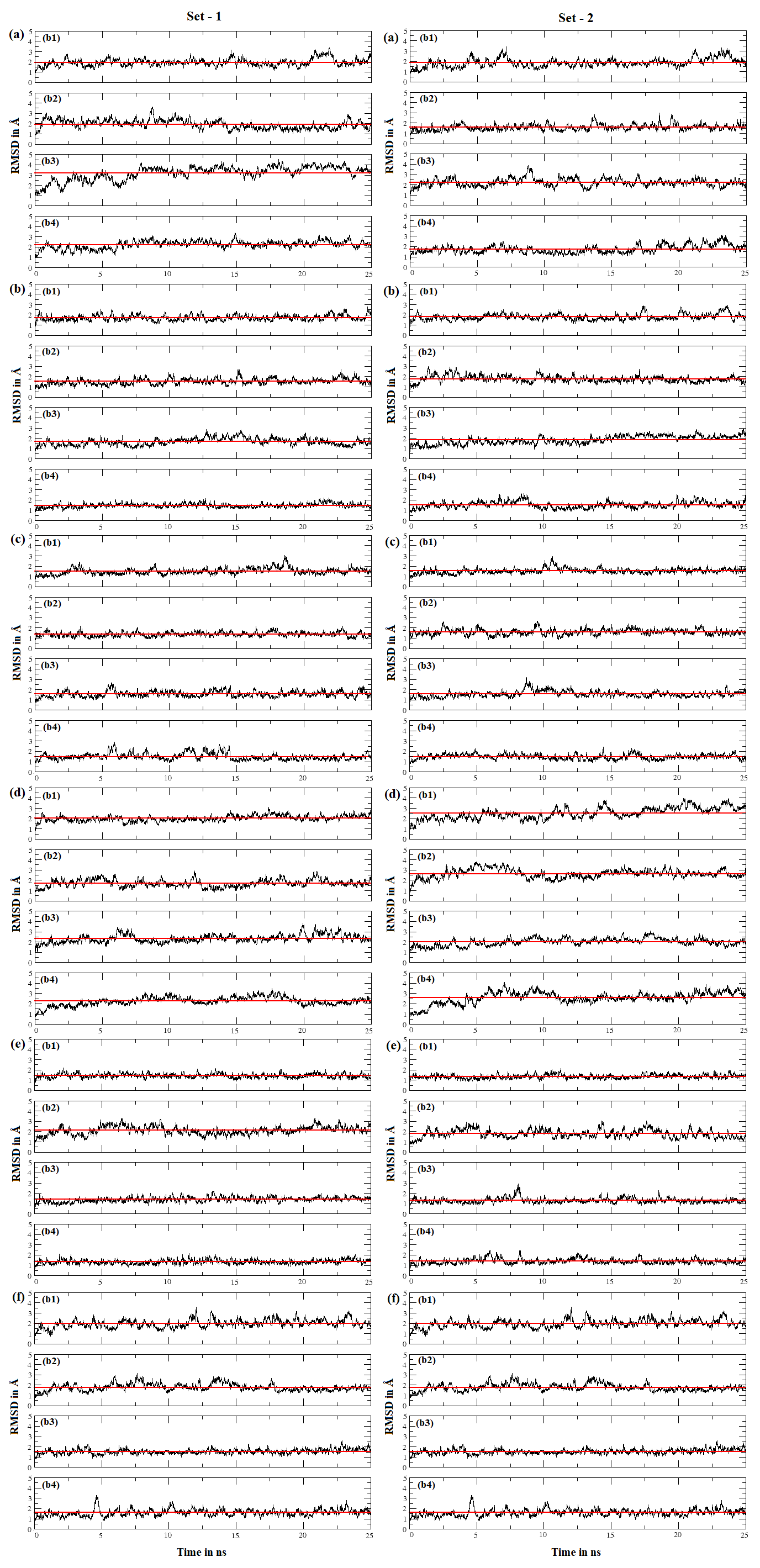 Supplementary Figure S1: The block wise RMSD of the 6 duplex systems have shown here. First column is set-1 simulations. Second column is set-2 simulations. The a, b, c, d, e and f are the duplex systems. The 100 ns length simulation trajectory of each system has divided into four blocks (b1, b2, b3 and b4) of 25 ns each. The RMSD calculated for each block by considering the first frame of respective block as a reference structure. 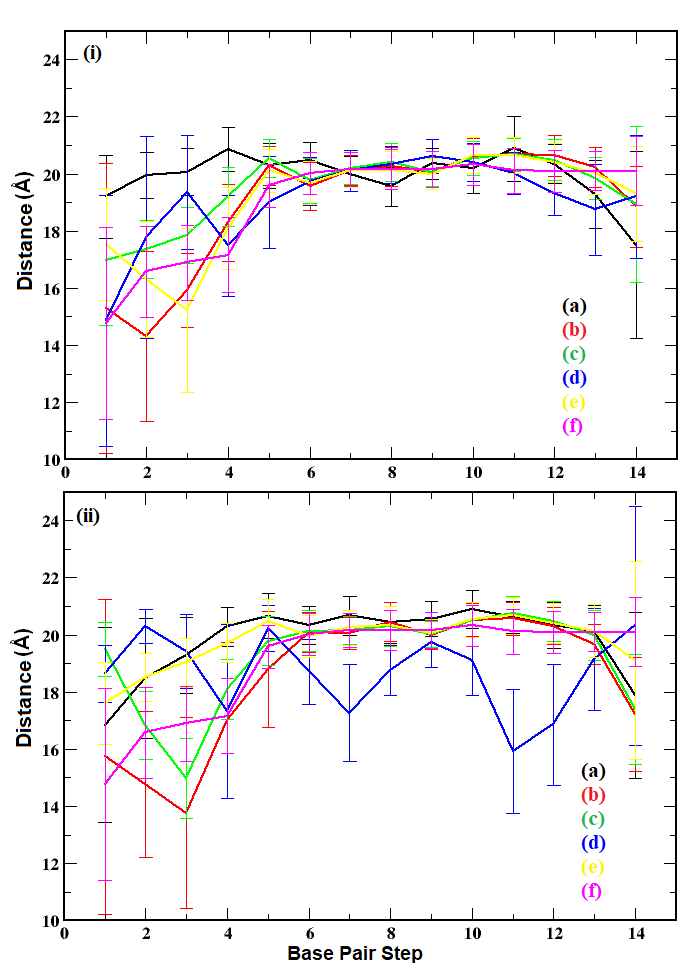 Supplementary Figure S2:  The average inter-strand phosphate distance along with standard deviations are given for (a) LNA-PS-LNA/RNA, (b) RcMOE-PS-RcMOE/RNA, (c) ScMOE-PS-ScMOE/RNA, (d) PS/RNA, (e) MOE-PS-MOE/RNA and (f) DNA/RNA duplexes, calculated for the 100 ns MD trajectory. Top plot showed set-1 simulations and bottom plot showed set-2 simulations. Supplementary Table S3: The helical parameters X-displacement, inclination and h-twist were given for all the simulated duplexes along with the respective crystal structures. The three values are for start structure, after 50 ns and 100 ns structures respectively. Supplementary Table S4: The base pair parameters shear, stretch, stagger, buckle, propeller and opening were given for all the six simulated duplexes.Supplementary Table S5: The base pair parameters shear, stretch, stagger, buckle, propeller and opening were given for all the six simulated duplexes.Supplementary Table S6: The base pair hydrogen bonds along with their residence time have showed here for all the duplexes.Supplementary Data: FRCMOD files and PREPI files as Supplementary as recommended by Referees.FRCMOD filesfrcmod.ADS:remark goes hereMASSP  30.970        1.538               same as p4 SH 32.060        2.900               same as sh O2 16.000        0.434               same as o  OS 16.000        0.465               same as os CT 12.010        0.878               same as c3 H1 1.008         0.135               same as hc H2 1.008         0.135               same as hc HC 1.008         0.135               same as hc N* 14.010        0.530               same as na CB 12.010        0.360               same as c2 CA 12.010        0.360               same as c2 NC 14.010        0.530               same as n2 CQ 12.010        0.360               same as c2 H5 1.008         0.135               same as ha N2 14.010        0.530               same as n3 H  1.008         0.161               same as hn NB 14.010        0.530               same as n2 CK 12.010        0.360               same as c2 BONDP -SH  163.10   2.115       same as p4-shP -O2  456.40   1.503       same as o -p4P -OS  311.60   1.636       same as os-p4OS-CT  301.50   1.439       same as c3-osCT-H1  337.30   1.092       same as c3-hcCT-CT  303.10   1.535       same as c3-c3CT-H2  337.30   1.092       same as c3-hcCT-N*  334.70   1.456       same as c3-naCT-HC  337.30   1.092       same as c3-hcN*-CB  411.10   1.391       same as c2-naN*-CK  411.10   1.391       same as c2-naCB-CB  418.30   1.429       same as cc-ccCB-NC  431.60   1.376       same as cc-ncCB-CA  411.70   1.434       same as ca-ccCB-NB  431.60   1.376       same as cc-ncCA-NC  492.90   1.336       same as ca-ncCA-N2  449.00   1.364       same as ca-nhNC-CQ  431.60   1.376       same as cc-ncCQ-H5  344.30   1.087       same as c2-haN2-H   394.10   1.018       same as hn-n3NB-CK  431.60   1.376       same as cc-ncCK-H5  344.30   1.087       same as c2-haANGLEP -OS-CT   77.600     117.480   same as c3-os-p4SH-P -O2   37.000     118.090   same as o -p4-shSH-P -OS   52.589      99.575   Calculated with empirical approachO2-P -OS   43.100     116.670   same as o -p4-osOS-CT-H1   50.900     108.700   same as hc-c3-osOS-CT-CT   67.800     108.420   same as c3-c3-osCT-CT-H1   46.400     110.050   same as c3-c3-hcCT-CT-CT   63.200     110.630   same as c3-c3-c3H1-CT-H1   39.400     108.350   same as hc-c3-hcCT-OS-CT   62.100     113.410   same as c3-os-c3OS-CT-H2   50.900     108.700   same as hc-c3-osOS-CT-N*   71.200     109.190   same as na-c3-osCT-CT-HC   46.400     110.050   same as c3-c3-hcCT-N*-CB   64.200     117.200   same as c2-na-c3CT-N*-CK   64.200     117.200   same as c2-na-c3H2-CT-CT   46.400     110.050   same as c3-c3-hcH2-CT-N*   49.900     109.500   same as hc-c3-naCT-CT-N*   65.800     112.590   same as c3-c3-naHC-CT-HC   39.400     108.350   same as hc-c3-hcN*-CB-CB   69.800     121.380   same as c2-c2-naN*-CB-NC   71.700     123.620   same as n2-c2-naN*-CK-NB   71.700     123.620   same as n2-c2-naN*-CK-H5   51.200     112.420   same as ha-c2-naCB-N*-CK   67.800     110.370   same as c2-na-c2CB-CB-CA   67.700     111.040   same as ca-cc-ccCB-CB-NB   70.000     113.420   same as cc-cc-ncCB-NC-CQ   68.600     110.190   same as cc-nc-ccCB-CB-NC   70.000     113.420   same as cc-cc-ncCB-CA-NC   70.000     113.420   same as cc-cc-ncCB-CA-N2   68.600     118.980   same as cc-cc-nhCB-NB-CK   68.600     110.190   same as cc-nc-ccCA-CB-NB   70.000     113.420   same as cc-cc-ncCA-NC-CQ   69.426     110.070   Calculated with empirical approachCA-NC-CQ   68.600     110.190   same as cc-nc-ccCA-N2-H    49.100     119.380   same as c2-n3-hnNC-CA-N2   72.800     118.860   same as nc-ca-nhNC-CQ-H5   52.400     120.540   same as ha-c2-n2NC-CQ-NC   68.100     123.870   same as ne-ce-neH -N2-H    41.300     107.130   same as hn-n3-hnNB-CK-H5   52.400     120.540   same as ha-c2-n2DIHEP -OS-CT-H1   1    0.383         0.000           3.000      same as X -c3-os-X P -OS-CT-CT   1    0.383         0.000           3.000      same as X -c3-os-X SH-P -OS-CT   1    1.050       180.000           2.000      same as X -os-p4-X O2-P -OS-CT   1    1.050       180.000           2.000      same as X -os-p4-X OS-CT-CT-H1   1    0.250         0.000           1.000      same as hc-c3-c3-osOS-CT-CT-OS   1    0.144         0.000          -3.000      same as os-c3-c3-osOS-CT-CT-OS   1    1.175         0.000           2.000      same as os-c3-c3-osOS-CT-CT-CT   1    0.156         0.000           3.000      same as X -c3-c3-X CT-CT-OS-CT   1    0.383         0.000          -3.000      same as c3-c3-os-c3CT-CT-OS-CT   1    0.100       180.000           2.000      same as c3-c3-os-c3CT-CT-CT-CT   1    0.180         0.000          -3.000      same as c3-c3-c3-c3CT-CT-CT-CT   1    0.250       180.000          -2.000      same as c3-c3-c3-c3CT-CT-CT-CT   1    0.200       180.000           1.000      same as c3-c3-c3-c3CT-CT-CT-H1   1    0.160         0.000           3.000      same as hc-c3-c3-c3H1-CT-CT-H1   1    0.150         0.000           3.000      same as hc-c3-c3-hcCT-OS-CT-H2   1    0.383         0.000           3.000      same as X -c3-os-X CT-OS-CT-N*   1    0.383         0.000          -3.000      same as c3-os-c3-naCT-OS-CT-N*   1    0.650         0.000           2.000      same as c3-os-c3-naCT-CT-CT-HC   1    0.160         0.000           3.000      same as hc-c3-c3-c3H1-CT-OS-CT   1    0.383         0.000           3.000      same as X -c3-os-X OS-CT-CT-HC   1    0.250         0.000           1.000      same as hc-c3-c3-osOS-CT-N*-CB   1    0.000         0.000          -2.000      same as os-c3-na-c2OS-CT-N*-CB   1    2.500         0.000           1.000      same as os-c3-na-c2OS-CT-N*-CK   1    0.000         0.000          -2.000      same as os-c3-na-c2OS-CT-N*-CK   1    2.500         0.000           1.000      same as os-c3-na-c2CT-N*-CB-CB   1    0.625       180.000           2.000      same as X -c2-na-X CT-N*-CB-NC   1    0.625       180.000           2.000      same as X -c2-na-X CT-N*-CK-NB   1    0.625       180.000           2.000      same as X -c2-na-X CT-N*-CK-H5   1    0.625       180.000           2.000      same as X -c2-na-X H2-CT-CT-HC   1    0.150         0.000           3.000      same as hc-c3-c3-hcH2-CT-CT-CT   1    0.160         0.000           3.000      same as hc-c3-c3-c3H2-CT-N*-CB   1    0.000         0.000           2.000      same as X -c3-na-X H2-CT-N*-CK   1    0.000         0.000           2.000      same as X -c3-na-X CT-CT-N*-CB   1    0.000         0.000           2.000      same as X -c3-na-X CT-CT-N*-CK   1    0.000         0.000           2.000      same as X -c3-na-X HC-CT-CT-N*   1    0.156         0.000           3.000      same as X -c3-c3-X HC-CT-CT-H1   1    0.150         0.000           3.000      same as hc-c3-c3-hcN*-CT-CT-CT   1    0.156         0.000           3.000      same as X -c3-c3-X N*-CB-CB-CA   1    6.650       180.000           2.000      same as X -c2-c2-X N*-CB-CB-NB   1    6.650       180.000           2.000      same as X -c2-c2-X N*-CB-NC-CQ   1    4.150       180.000           2.000      same as X -c2-n2-X N*-CK-NB-CB   1    4.150       180.000           2.000      same as X -c2-n2-X CB-N*-CK-NB   1    0.625       180.000           2.000      same as X -c2-na-X CB-N*-CK-H5   1    0.625       180.000           2.000      same as X -c2-na-X CB-CB-CA-NC   1    4.000       180.000           2.000      same as X -cc-cc-X CB-CB-CA-N2   1    4.000       180.000           2.000      same as X -cc-cc-X CB-CB-NB-CK   1    4.750       180.000           2.000      same as X -cc-nc-X CB-NC-CQ-NC   1    4.750       180.000           2.000      same as X -cc-nc-X CB-NC-CQ-H5   1    4.750       180.000           2.000      same as X -cc-nc-X CB-CB-N*-CK   1    0.625       180.000           2.000      same as X -c2-na-X CB-CB-NC-CQ   1    4.750       180.000           2.000      same as X -cc-nc-X CB-CA-NC-CQ   1    4.800       180.000           2.000      same as X -ca-nc-X CB-CA-N2-H    1    0.300       180.000           2.000      same as X -c2-n3-X CB-NB-CK-H5   1    4.750       180.000           2.000      same as X -cc-nc-X CA-CB-CB-NC   1    4.000       180.000           2.000      same as X -cc-cc-X CA-CB-NB-CK   1    4.750       180.000           2.000      same as X -cc-nc-X CA-NC-CQ-H5   1    4.750       180.000           2.000      same as X -cc-nc-X CA-NC-CQ-NC   1    4.750       180.000           2.000      same as X -cc-nc-X NC-CA-CB-NB   1    4.000       180.000           2.000      same as X -cc-cc-X NC-CA-N2-H    1    0.300       180.000           2.000      same as X -c2-n3-X CQ-NC-CA-N2   1    4.800       180.000           2.000      same as X -ca-nc-X N2-CA-CB-NB   1    4.000       180.000           2.000      same as X -cc-cc-X NB-CB-CB-NC   1    4.000       180.000           2.000      same as X -cc-cc-X NC-CB-N*-CK   1    0.625       180.000           2.000      same as X -c2-na-X IMPROPERNONBON  P           2.1000  0.2000             same as p4   SH          2.0000  0.2500             same as sh   O2          1.6612  0.2100             same as o    OS          1.6837  0.1700             same as os   CT          1.9080  0.1094             same as c3   H1          1.4870  0.0157             same as hc   H2          1.4870  0.0157             same as hc   HC          1.4870  0.0157             same as hc   N*          1.8240  0.1700             same as na   CB          1.9080  0.0860             same as cc   CA          1.9080  0.0860             same as ca   NC          1.8240  0.1700             same as nc   CQ          1.9080  0.0860             same as cc   H5          1.4870  0.0157             same as hc   N2          1.8240  0.1700             same as nh   H           0.6000  0.0157             same as hn   NB          1.8240  0.1700             same as nc   CK          1.9080  0.0860             same as cc ----------------------------------------------------------------------------------------------------------frcmod.TDS:remark goes hereMASSP  30.970        1.538               same as p4 SH 32.060        2.900               same as sh O2 16.000        0.434               same as o  OS 16.000        0.465               same as os CT 12.010        0.878               same as c3 H1 1.008         0.135               same as hc H2 1.008         0.135               same as hc HC 1.008         0.135               same as hc N* 14.010        0.530               same as na C  12.010        0.616               same as c  O  16.000        0.434               same as o  NA 14.010        0.530               same as na H  1.008         0.161               same as hn CM 12.010        0.360               same as c2 H4 1.008         0.135               same as ha BONDP -SH  163.10   2.115       same as p4-shP -O2  456.40   1.503       same as o -p4P -OS  311.60   1.636       same as os-p4OS-CT  301.50   1.439       same as c3-osCT-H1  337.30   1.092       same as c3-hcCT-CT  303.10   1.535       same as c3-c3CT-H2  337.30   1.092       same as c3-hcCT-N*  334.70   1.456       same as c3-naCT-HC  337.30   1.092       same as c3-hcN*-C     0.00   0.000       ATTN, need revisionN*-CM  411.10   1.391       same as c2-naC -O   648.00   1.214       same as c -o C -NA    0.00   0.000       ATTN, need revisionNA-H   406.60   1.011       same as hn-naC -CM  449.90   1.406       same as c -c2CM-CT  328.30   1.508       same as c2-c3CM-CM  418.30   1.429       same as cc-ccCM-H4  344.30   1.087       same as c2-haANGLEP -OS-CT   77.600     117.480   same as c3-os-p4SH-P -O2   37.000     118.090   same as o -p4-shSH-P -OS   52.589      99.575   Calculated with empirical approachO2-P -OS   43.100     116.670   same as o -p4-osOS-CT-H1   50.900     108.700   same as hc-c3-osOS-CT-CT   67.800     108.420   same as c3-c3-osCT-CT-H1   46.400     110.050   same as c3-c3-hcCT-CT-CT   63.200     110.630   same as c3-c3-c3H1-CT-H1   39.400     108.350   same as hc-c3-hcCT-OS-CT   62.100     113.410   same as c3-os-c3OS-CT-H2   50.900     108.700   same as hc-c3-osOS-CT-N*   71.200     109.190   same as na-c3-osCT-CT-HC   46.400     110.050   same as c3-c3-hcCT-N*-C    64.700     117.600   same as c -na-c3CT-N*-CM   64.200     117.200   same as c2-na-c3H2-CT-CT   46.400     110.050   same as c3-c3-hcH2-CT-N*   49.900     109.500   same as hc-c3-naCT-CT-N*   65.800     112.590   same as c3-c3-naHC-CT-HC   39.400     108.350   same as hc-c3-hcN*-C -O    75.000     122.850   same as na-c -o N*-C -NA   73.200     115.400   same as na-c -naN*-CM-CM   69.800     121.380   same as c2-c2-naN*-CM-H4   51.200     112.420   same as ha-c2-naC -N*-CM   64.300     125.090   same as c -na-c2C -NA-H    48.800     118.000   same as c -na-hnC -NA-C    64.700     126.400   same as c -na-c O -C -NA   75.000     122.850   same as na-c -o NA-C -CM    0.000       0.000   ATTN, need revisionC -CM-CT   63.900     119.700   same as c -c2-c3C -CM-CM   67.900     120.700   same as c -c2-c2O -C -CM   72.800     119.120   same as c2-c -o CM-CT-HC   47.000     110.490   same as c2-c3-hcCM-CM-H4   50.000     120.940   same as c2-c2-haCT-CM-CM   64.300     123.420   same as c2-c2-c3DIHEP -OS-CT-H1   1    0.383         0.000           3.000      same as X -c3-os-X P -OS-CT-CT   1    0.383         0.000           3.000      same as X -c3-os-X SH-P -OS-CT   1    1.050       180.000           2.000      same as X -os-p4-X O2-P -OS-CT   1    1.050       180.000           2.000      same as X -os-p4-X OS-CT-CT-H1   1    0.250         0.000           1.000      same as hc-c3-c3-osOS-CT-CT-OS   1    0.144         0.000          -3.000      same as os-c3-c3-osOS-CT-CT-OS   1    1.175         0.000           2.000      same as os-c3-c3-osOS-CT-CT-CT   1    0.156         0.000           3.000      same as X -c3-c3-X CT-CT-OS-CT   1    0.383         0.000          -3.000      same as c3-c3-os-c3CT-CT-OS-CT   1    0.100       180.000           2.000      same as c3-c3-os-c3CT-CT-CT-CT   1    0.180         0.000          -3.000      same as c3-c3-c3-c3CT-CT-CT-CT   1    0.250       180.000          -2.000      same as c3-c3-c3-c3CT-CT-CT-CT   1    0.200       180.000           1.000      same as c3-c3-c3-c3CT-CT-CT-H1   1    0.160         0.000           3.000      same as hc-c3-c3-c3H1-CT-CT-H1   1    0.150         0.000           3.000      same as hc-c3-c3-hcCT-OS-CT-H2   1    0.383         0.000           3.000      same as X -c3-os-X CT-OS-CT-N*   1    0.383         0.000          -3.000      same as c3-os-c3-naCT-OS-CT-N*   1    0.650         0.000           2.000      same as c3-os-c3-naCT-CT-CT-HC   1    0.160         0.000           3.000      same as hc-c3-c3-c3H1-CT-OS-CT   1    0.383         0.000           3.000      same as X -c3-os-X OS-CT-CT-HC   1    0.250         0.000           1.000      same as hc-c3-c3-osOS-CT-N*-C    1    0.000         0.000           2.000      same as X -c3-na-X OS-CT-N*-CM   1    0.000         0.000          -2.000      same as os-c3-na-c2OS-CT-N*-CM   1    2.500         0.000           1.000      same as os-c3-na-c2CT-N*-C -O    1    1.450       180.000          -2.000      same as X -c -na-X CT-N*-C -O    1    0.350       180.000           4.000      same as X -c -na-X CT-N*-C -NA   1    1.450       180.000          -2.000      same as X -c -na-X CT-N*-C -NA   1    0.350       180.000           4.000      same as X -c -na-X CT-N*-CM-CM   1    0.625       180.000           2.000      same as X -c2-na-X CT-N*-CM-H4   1    0.625       180.000           2.000      same as X -c2-na-X H2-CT-CT-HC   1    0.150         0.000           3.000      same as hc-c3-c3-hcH2-CT-CT-CT   1    0.160         0.000           3.000      same as hc-c3-c3-c3H2-CT-N*-C    1    0.000         0.000           2.000      same as X -c3-na-X H2-CT-N*-CM   1    0.000         0.000           2.000      same as X -c3-na-X CT-CT-N*-C    1    0.000         0.000           2.000      same as X -c3-na-X CT-CT-N*-CM   1    0.000         0.000           2.000      same as X -c3-na-X HC-CT-CT-N*   1    0.156         0.000           3.000      same as X -c3-c3-X HC-CT-CT-H1   1    0.150         0.000           3.000      same as hc-c3-c3-hcN*-CT-CT-CT   1    0.156         0.000           3.000      same as X -c3-c3-X N*-C -NA-H    1    1.450       180.000          -2.000      same as X -c -na-X N*-C -NA-H    1    0.350       180.000           4.000      same as X -c -na-X N*-C -NA-C    1    1.450       180.000          -2.000      same as X -c -na-X N*-C -NA-C    1    0.350       180.000           4.000      same as X -c -na-X N*-CM-CM-C    1    6.650       180.000           2.000      same as X -c2-c2-X N*-CM-CM-CT   1    6.650       180.000           2.000      same as X -c2-c2-X C -N*-CM-CM   1    0.625       180.000           2.000      same as X -c2-na-X C -N*-CM-H4   1    0.625       180.000           2.000      same as X -c2-na-X C -NA-C -O    1    1.450       180.000          -2.000      same as X -c -na-X C -NA-C -O    1    0.350       180.000           4.000      same as X -c -na-X C -NA-C -CM   1    1.450       180.000          -2.000      same as X -c -na-X C -NA-C -CM   1    0.350       180.000           4.000      same as X -c -na-X O -C -N*-CM   1    1.450       180.000          -2.000      same as X -c -na-X O -C -N*-CM   1    0.350       180.000           4.000      same as X -c -na-X O -C -NA-H    1    1.450       180.000          -2.000      same as X -c -na-X O -C -NA-H    1    0.350       180.000           4.000      same as X -c -na-X NA-C -N*-CM   1    1.450       180.000          -2.000      same as X -c -na-X NA-C -N*-CM   1    0.350       180.000           4.000      same as X -c -na-X NA-C -CM-CT   1    2.175       180.000           2.000      same as X -c -c2-X NA-C -CM-CM   1    2.175       180.000           2.000      same as X -c -c2-X H -NA-C -CM   1    1.450       180.000          -2.000      same as X -c -na-X H -NA-C -CM   1    0.350       180.000           4.000      same as X -c -na-X C -CM-CT-HC   1    0.000         0.000           2.000      same as X -c2-c3-X C -CM-CM-H4   1    6.650       180.000           2.000      same as X -c2-c2-X O -C -CM-CT   1    2.175       180.000           2.000      same as X -c -c2-X O -C -CM-CM   1    2.175       180.000          -2.000      same as c2-c2-c -o O -C -CM-CM   1    0.300         0.000           3.000      same as c2-c2-c -o CT-CM-CM-H4   1    6.650       180.000           2.000      same as X -c2-c2-X HC-CT-CM-CM   1    0.380       180.000          -3.000      same as hc-c3-c2-c2HC-CT-CM-CM   1    1.150         0.000           1.000      same as hc-c3-c2-c2IMPROPERNONBON  P           2.1000  0.2000             same as p4   SH          2.0000  0.2500             same as sh   O2          1.6612  0.2100             same as o    OS          1.6837  0.1700             same as os   CT          1.9080  0.1094             same as c3   H1          1.4870  0.0157             same as hc   H2          1.4870  0.0157             same as hc   HC          1.4870  0.0157             same as hc   N*          1.8240  0.1700             same as na   C           1.9080  0.0860             same as c    O           1.6612  0.2100             same as o    NA          1.8240  0.1700             same as na   H           0.6000  0.0157             same as hn   CM          1.9080  0.0860             same as cc   H4          1.4870  0.0157             same as hc ----------------------------------------------------------------------------------------------------------frcmod.GDS:remark goes hereMASSP  30.970        1.538               same as p4 SH 32.060        2.900               same as sh O2 16.000        0.434               same as o  OS 16.000        0.465               same as os CT 12.010        0.878               same as c3 H1 1.008         0.135               same as hc H2 1.008         0.135               same as hc HC 1.008         0.135               same as hc N* 14.010        0.530               same as na CB 12.010        0.360               same as c2 C  12.010        0.616               same as c  O  16.000        0.434               same as o  NA 14.010        0.530               same as na H  1.008         0.161               same as hn CA 12.010        0.360               same as c2 N2 14.010        0.530               same as n3 NB 14.010        0.530               same as n2 NC 14.010        0.530               same as n2 CK 12.010        0.360               same as c2 H5 1.008         0.135               same as ha BONDP -SH  163.10   2.115       same as p4-shP -O2  456.40   1.503       same as o -p4P -OS  311.60   1.636       same as os-p4OS-CT  301.50   1.439       same as c3-osCT-H1  337.30   1.092       same as c3-hcCT-CT  303.10   1.535       same as c3-c3CT-H2  337.30   1.092       same as c3-hcCT-N*  334.70   1.456       same as c3-naCT-HC  337.30   1.092       same as c3-hcN*-CB  411.10   1.391       same as c2-naN*-CK  411.10   1.391       same as c2-naCB-CB  418.30   1.429       same as cc-ccCB-NC  431.60   1.376       same as cc-ncCB-C   449.90   1.406       same as c -c2CB-NB  431.60   1.376       same as cc-ncC -O   648.00   1.214       same as c -o C -NA    0.00   0.000       ATTN, need revisionNA-H   406.60   1.011       same as hn-naNA-CA  411.10   1.391       same as c2-naCA-N2  449.00   1.364       same as ca-nhCA-NC  492.90   1.336       same as ca-ncN2-H   394.10   1.018       same as hn-n3NB-CK  431.60   1.376       same as cc-ncCK-H5  344.30   1.087       same as c2-haANGLEP -OS-CT   77.600     117.480   same as c3-os-p4SH-P -O2   37.000     118.090   same as o -p4-shSH-P -OS   52.589      99.575   Calculated with empirical approachO2-P -OS   43.100     116.670   same as o -p4-osOS-CT-H1   50.900     108.700   same as hc-c3-osOS-CT-CT   67.800     108.420   same as c3-c3-osCT-CT-CT   63.200     110.630   same as c3-c3-c3H1-CT-H1   39.400     108.350   same as hc-c3-hcH1-CT-CT   33.235     109.490   Calculated with empirical approachCT-OS-CT   62.100     113.410   same as c3-os-c3OS-CT-H2   50.900     108.700   same as hc-c3-osOS-CT-N*   71.200     109.190   same as na-c3-osCT-CT-HC   46.400     110.050   same as c3-c3-hcCT-N*-CB   64.200     117.200   same as c2-na-c3CT-N*-CK   64.200     117.200   same as c2-na-c3H2-CT-CT   46.400     110.050   same as c3-c3-hcH2-CT-N*   49.900     109.500   same as hc-c3-naCT-CT-N*   65.800     112.590   same as c3-c3-naHC-CT-HC   39.400     108.350   same as hc-c3-hcN*-CB-CB   69.800     121.380   same as c2-c2-naN*-CB-NC   71.700     123.620   same as n2-c2-naN*-CK-NB   71.700     123.620   same as n2-c2-naN*-CK-H5   51.200     112.420   same as ha-c2-naCB-N*-CK   67.800     110.370   same as c2-na-c2CB-CB-C    67.900     120.700   same as c -c2-c2CB-CB-NB   70.000     113.420   same as cc-cc-ncCB-NC-CA   69.426     110.070   Calculated with empirical approachCB-NC-CA   68.600     110.190   same as cc-nc-ccCB-CB-NC   70.000     113.420   same as cc-cc-ncCB-C -O    72.800     119.120   same as c2-c -o CB-C -NA    0.000       0.000   ATTN, need revisionCB-NB-CK   68.600     110.190   same as cc-nc-ccC -CB-NB   69.987     116.350   Calculated with empirical approachC -NA-H    48.800     118.000   same as c -na-hnC -NA-CA   64.300     125.090   same as c -na-c2O -C -NA   75.000     122.850   same as na-c -o NA-CA-N2   73.125     113.900   Calculated with empirical approachNA-CA-NC   71.700     123.620   same as n2-c2-naH -NA-CA   47.600     119.280   same as c2-na-hnCA-N2-H    49.100     119.380   same as c2-n3-hnN2-CA-NC   72.800     118.860   same as nc-ca-nhH -N2-H    41.300     107.130   same as hn-n3-hnNB-CK-H5   52.400     120.540   same as ha-c2-n2DIHEP -OS-CT-H1   1    0.383         0.000           3.000      same as X -c3-os-X P -OS-CT-CT   1    0.383         0.000           3.000      same as X -c3-os-X SH-P -OS-CT   1    1.050       180.000           2.000      same as X -os-p4-X O2-P -OS-CT   1    1.050       180.000           2.000      same as X -os-p4-X OS-CT-CT-OS   1    0.144         0.000          -3.000      same as os-c3-c3-osOS-CT-CT-OS   1    1.175         0.000           2.000      same as os-c3-c3-osOS-CT-CT-CT   1    0.156         0.000           3.000      same as X -c3-c3-X CT-CT-OS-CT   1    0.383         0.000          -3.000      same as c3-c3-os-c3CT-CT-OS-CT   1    0.100       180.000           2.000      same as c3-c3-os-c3CT-CT-CT-CT   1    0.180         0.000          -3.000      same as c3-c3-c3-c3CT-CT-CT-CT   1    0.250       180.000          -2.000      same as c3-c3-c3-c3CT-CT-CT-CT   1    0.200       180.000           1.000      same as c3-c3-c3-c3CT-CT-CT-H1   1    0.160         0.000           3.000      same as hc-c3-c3-c3H1-CT-CT-OS   1    0.250         0.000           1.000      same as hc-c3-c3-osCT-OS-CT-H2   1    0.383         0.000           3.000      same as X -c3-os-X CT-OS-CT-N*   1    0.383         0.000          -3.000      same as c3-os-c3-naCT-OS-CT-N*   1    0.650         0.000           2.000      same as c3-os-c3-naCT-CT-CT-HC   1    0.160         0.000           3.000      same as hc-c3-c3-c3OS-CT-CT-HC   1    0.250         0.000           1.000      same as hc-c3-c3-osOS-CT-N*-CB   1    0.000         0.000          -2.000      same as os-c3-na-c2OS-CT-N*-CB   1    2.500         0.000           1.000      same as os-c3-na-c2OS-CT-N*-CK   1    0.000         0.000          -2.000      same as os-c3-na-c2OS-CT-N*-CK   1    2.500         0.000           1.000      same as os-c3-na-c2CT-N*-CB-CB   1    0.625       180.000           2.000      same as X -c2-na-X CT-N*-CB-NC   1    0.625       180.000           2.000      same as X -c2-na-X CT-N*-CK-NB   1    0.625       180.000           2.000      same as X -c2-na-X CT-N*-CK-H5   1    0.625       180.000           2.000      same as X -c2-na-X H2-CT-CT-HC   1    0.150         0.000           3.000      same as hc-c3-c3-hcH2-CT-CT-CT   1    0.160         0.000           3.000      same as hc-c3-c3-c3H2-CT-N*-CB   1    0.000         0.000           2.000      same as X -c3-na-X H2-CT-N*-CK   1    0.000         0.000           2.000      same as X -c3-na-X CT-CT-N*-CB   1    0.000         0.000           2.000      same as X -c3-na-X CT-CT-N*-CK   1    0.000         0.000           2.000      same as X -c3-na-X HC-CT-CT-N*   1    0.156         0.000           3.000      same as X -c3-c3-X HC-CT-CT-H1   1    0.150         0.000           3.000      same as hc-c3-c3-hcN*-CT-CT-CT   1    0.156         0.000           3.000      same as X -c3-c3-X N*-CB-CB-C    1    6.650       180.000           2.000      same as X -c2-c2-X N*-CB-CB-NB   1    6.650       180.000           2.000      same as X -c2-c2-X N*-CB-NC-CA   1    4.150       180.000           2.000      same as X -c2-n2-X N*-CK-NB-CB   1    4.150       180.000           2.000      same as X -c2-n2-X CB-N*-CK-NB   1    0.625       180.000           2.000      same as X -c2-na-X CB-N*-CK-H5   1    0.625       180.000           2.000      same as X -c2-na-X CB-CB-C -O    1    2.175       180.000          -2.000      same as c2-c2-c -o CB-CB-C -O    1    0.300         0.000           3.000      same as c2-c2-c -o CB-CB-C -NA   1    2.175       180.000           2.000      same as X -c -c2-X CB-CB-NB-CK   1    4.750       180.000           2.000      same as X -cc-nc-X CB-NC-CA-NA   1    4.150       180.000           2.000      same as X -c2-n2-X CB-NC-CA-N2   1    4.800       180.000           2.000      same as X -ca-nc-X CB-CB-N*-CK   1    0.625       180.000           2.000      same as X -c2-na-X CB-CB-NC-CA   1    4.750       180.000           2.000      same as X -cc-nc-X CB-C -NA-H    1    1.450       180.000          -2.000      same as X -c -na-X CB-C -NA-H    1    0.350       180.000           4.000      same as X -c -na-X CB-C -NA-CA   1    1.450       180.000          -2.000      same as X -c -na-X CB-C -NA-CA   1    0.350       180.000           4.000      same as X -c -na-X CB-NB-CK-H5   1    4.750       180.000           2.000      same as X -cc-nc-X C -CB-CB-NC   1    6.650       180.000           2.000      same as X -c2-c2-X C -CB-NB-CK   1    4.150       180.000           2.000      same as X -c2-n2-X C -NA-CA-N2   1    0.625       180.000           2.000      same as X -c2-na-X C -NA-CA-NC   1    0.625       180.000           2.000      same as X -c2-na-X O -C -CB-NB   1    2.175       180.000           2.000      same as X -c -c2-X O -C -NA-H    1    1.450       180.000          -2.000      same as X -c -na-X O -C -NA-H    1    0.350       180.000           4.000      same as X -c -na-X O -C -NA-CA   1    1.450       180.000          -2.000      same as X -c -na-X O -C -NA-CA   1    0.350       180.000           4.000      same as X -c -na-X NA-C -CB-NB   1    2.175       180.000           2.000      same as X -c -c2-X NA-CA-N2-H    1    0.300       180.000           2.000      same as X -c2-n3-X H -NA-CA-N2   1    0.625       180.000           2.000      same as X -c2-na-X H -NA-CA-NC   1    0.625       180.000           2.000      same as X -c2-na-X H -N2-CA-NC   1    0.300       180.000           2.000      same as X -c2-n3-X NB-CB-CB-NC   1    4.000       180.000           2.000      same as X -cc-cc-X NC-CB-N*-CK   1    0.625       180.000           2.000      same as X -c2-na-X IMPROPERNONBON  P           2.1000  0.2000             same as p4   SH          2.0000  0.2500             same as sh   O2          1.6612  0.2100             same as o    OS          1.6837  0.1700             same as os   CT          1.9080  0.1094             same as c3   H1          1.4870  0.0157             same as hc   H2          1.4870  0.0157             same as hc   HC          1.4870  0.0157             same as hc   N*          1.8240  0.1700             same as na   CB          1.9080  0.0860             same as cc   C           1.9080  0.0860             same as c    O           1.6612  0.2100             same as o    NA          1.8240  0.1700             same as na   H           0.6000  0.0157             same as hn   CA          1.9080  0.0860             same as ca   N2          1.8240  0.1700             same as nh   NB          1.8240  0.1700             same as nc   NC          1.8240  0.1700             same as nc   CK          1.9080  0.0860             same as cc   H5          1.4870  0.0157             same as hc ----------------------------------------------------------------------------------------------------------frcmod.CDS:remark goes hereMASSP  30.970        1.538               same as p4 SH 32.060        2.900               same as sh O2 16.000        0.434               same as o  OS 16.000        0.465               same as os CT 12.010        0.878               same as c3 H1 1.008         0.135               same as hc H2 1.008         0.135               same as hc HC 1.008         0.135               same as hc N* 14.010        0.530               same as na C  12.010        0.616               same as c  O  16.000        0.434               same as o  NC 14.010        0.530               same as n2 CA 12.010        0.360               same as c2 CM 12.010        0.360               same as c2 HA 1.008         0.135               same as hc N2 14.010        0.530               same as n3 H  1.008         0.161               same as hn H4 1.008         0.135               same as ha BONDP -SH  163.10   2.115       same as p4-shP -O2  456.40   1.503       same as o -p4P -OS  311.60   1.636       same as os-p4OS-CT  301.50   1.439       same as c3-osCT-H1  337.30   1.092       same as c3-hcCT-CT  303.10   1.535       same as c3-c3CT-H2  337.30   1.092       same as c3-hcCT-N*  334.70   1.456       same as c3-naCT-HC  337.30   1.092       same as c3-hcN*-C     0.00   0.000       ATTN, need revisionN*-CM  411.10   1.391       same as c2-naC -O   648.00   1.214       same as c -o C -NC  374.60   1.420       same as c -n2NC-CA  492.90   1.336       same as ca-ncCA-CM  411.70   1.434       same as ca-ccCA-N2  449.00   1.364       same as ca-nhCM-HA  344.30   1.087       same as c2-hcCM-CM  418.30   1.429       same as cc-ccN2-H   394.10   1.018       same as hn-n3CM-H4  344.30   1.087       same as c2-haANGLEP -OS-CT   77.600     117.480   same as c3-os-p4SH-P -O2   37.000     118.090   same as o -p4-shSH-P -OS   52.589      99.575   Calculated with empirical approachO2-P -OS   43.100     116.670   same as o -p4-osOS-CT-H1   50.900     108.700   same as hc-c3-osOS-CT-CT   67.800     108.420   same as c3-c3-osCT-CT-H1   46.400     110.050   same as c3-c3-hcCT-CT-CT   63.200     110.630   same as c3-c3-c3H1-CT-H1   39.400     108.350   same as hc-c3-hcCT-OS-CT   62.100     113.410   same as c3-os-c3OS-CT-H2   50.900     108.700   same as hc-c3-osOS-CT-N*   71.200     109.190   same as na-c3-osCT-CT-HC   46.400     110.050   same as c3-c3-hcCT-N*-C    64.700     117.600   same as c -na-c3CT-N*-CM   64.200     117.200   same as c2-na-c3H2-CT-CT   46.400     110.050   same as c3-c3-hcH2-CT-N*   49.900     109.500   same as hc-c3-naCT-CT-N*   65.800     112.590   same as c3-c3-naHC-CT-HC   39.400     108.350   same as hc-c3-hcN*-C -O    75.000     122.850   same as na-c -o N*-C -NC   70.700     118.600   same as n2-c -naN*-CM-CM   69.800     121.380   same as c2-c2-naN*-CM-H4   51.200     112.420   same as ha-c2-naC -N*-CM   64.300     125.090   same as c -na-c2C -NC-CA   66.200     120.970   same as c -n2-c2O -C -NC   73.000     122.500   same as n2-c -o NC-CA-CM   70.000     113.420   same as cc-cc-ncNC-CA-N2   72.800     118.860   same as nc-ca-nhCA-CM-HA   50.300     119.700   same as c2-c2-hcCA-CM-CM   67.700     111.040   same as ca-cc-ccCA-N2-H    49.100     119.380   same as c2-n3-hnCM-CA-N2   68.600     118.980   same as cc-cc-nhCM-CM-H4   50.000     120.940   same as c2-c2-haHA-CM-CM   50.300     119.700   same as c2-c2-hcH -N2-H    41.300     107.130   same as hn-n3-hnDIHEP -OS-CT-H1   1    0.383         0.000           3.000      same as X -c3-os-X P -OS-CT-CT   1    0.383         0.000           3.000      same as X -c3-os-X SH-P -OS-CT   1    1.050       180.000           2.000      same as X -os-p4-X O2-P -OS-CT   1    1.050       180.000           2.000      same as X -os-p4-X OS-CT-CT-H1   1    0.250         0.000           1.000      same as hc-c3-c3-osOS-CT-CT-OS   1    0.144         0.000          -3.000      same as os-c3-c3-osOS-CT-CT-OS   1    1.175         0.000           2.000      same as os-c3-c3-osOS-CT-CT-CT   1    0.156         0.000           3.000      same as X -c3-c3-X CT-CT-OS-CT   1    0.383         0.000          -3.000      same as c3-c3-os-c3CT-CT-OS-CT   1    0.100       180.000           2.000      same as c3-c3-os-c3CT-CT-CT-CT   1    0.180         0.000          -3.000      same as c3-c3-c3-c3CT-CT-CT-CT   1    0.250       180.000          -2.000      same as c3-c3-c3-c3CT-CT-CT-CT   1    0.200       180.000           1.000      same as c3-c3-c3-c3CT-CT-CT-H1   1    0.160         0.000           3.000      same as hc-c3-c3-c3H1-CT-CT-H1   1    0.150         0.000           3.000      same as hc-c3-c3-hcCT-OS-CT-H2   1    0.383         0.000           3.000      same as X -c3-os-X CT-OS-CT-N*   1    0.383         0.000          -3.000      same as c3-os-c3-naCT-OS-CT-N*   1    0.650         0.000           2.000      same as c3-os-c3-naCT-CT-CT-HC   1    0.160         0.000           3.000      same as hc-c3-c3-c3H1-CT-OS-CT   1    0.383         0.000           3.000      same as X -c3-os-X OS-CT-CT-HC   1    0.250         0.000           1.000      same as hc-c3-c3-osOS-CT-N*-C    1    0.000         0.000           2.000      same as X -c3-na-X OS-CT-N*-CM   1    0.000         0.000          -2.000      same as os-c3-na-c2OS-CT-N*-CM   1    2.500         0.000           1.000      same as os-c3-na-c2CT-N*-C -O    1    1.450       180.000          -2.000      same as X -c -na-X CT-N*-C -O    1    0.350       180.000           4.000      same as X -c -na-X CT-N*-C -NC   1    1.450       180.000          -2.000      same as X -c -na-X CT-N*-C -NC   1    0.350       180.000           4.000      same as X -c -na-X CT-N*-CM-CM   1    0.625       180.000           2.000      same as X -c2-na-X CT-N*-CM-H4   1    0.625       180.000           2.000      same as X -c2-na-X H2-CT-CT-HC   1    0.150         0.000           3.000      same as hc-c3-c3-hcH2-CT-CT-CT   1    0.160         0.000           3.000      same as hc-c3-c3-c3H2-CT-N*-C    1    0.000         0.000           2.000      same as X -c3-na-X H2-CT-N*-CM   1    0.000         0.000           2.000      same as X -c3-na-X CT-CT-N*-C    1    0.000         0.000           2.000      same as X -c3-na-X CT-CT-N*-CM   1    0.000         0.000           2.000      same as X -c3-na-X HC-CT-CT-N*   1    0.156         0.000           3.000      same as X -c3-c3-X HC-CT-CT-H1   1    0.150         0.000           3.000      same as hc-c3-c3-hcN*-CT-CT-CT   1    0.156         0.000           3.000      same as X -c3-c3-X N*-C -NC-CA   1    4.150       180.000           2.000      same as X -c -n2-X N*-CM-CM-CA   1    6.650       180.000           2.000      same as X -c2-c2-X N*-CM-CM-HA   1    6.650       180.000           2.000      same as X -c2-c2-X C -N*-CM-CM   1    0.625       180.000           2.000      same as X -c2-na-X C -N*-CM-H4   1    0.625       180.000           2.000      same as X -c2-na-X C -NC-CA-CM   1    4.150       180.000           2.000      same as X -c2-n2-X C -NC-CA-N2   1    4.150       180.000           2.000      same as X -c2-n2-X O -C -N*-CM   1    1.450       180.000          -2.000      same as X -c -na-X O -C -N*-CM   1    0.350       180.000           4.000      same as X -c -na-X O -C -NC-CA   1    4.150       180.000           2.000      same as X -c -n2-X NC-C -N*-CM   1    1.450       180.000          -2.000      same as X -c -na-X NC-C -N*-CM   1    0.350       180.000           4.000      same as X -c -na-X NC-CA-CM-HA   1    6.650       180.000           2.000      same as X -c2-c2-X NC-CA-CM-CM   1    4.000       180.000           2.000      same as X -cc-cc-X NC-CA-N2-H    1    0.300       180.000           2.000      same as X -c2-n3-X CA-CM-CM-H4   1    4.000       180.000           2.000      same as X -cc-cc-X CM-CA-N2-H    1    0.300       180.000           2.000      same as X -c2-n3-X HA-CM-CA-N2   1    6.650       180.000           2.000      same as X -c2-c2-X HA-CM-CM-H4   1    6.650       180.000           2.000      same as X -c2-c2-X N2-CA-CM-CM   1    4.000       180.000           2.000      same as X -cc-cc-X IMPROPERNONBON  P           2.1000  0.2000             same as p4   SH          2.0000  0.2500             same as sh   O2          1.6612  0.2100             same as o    OS          1.6837  0.1700             same as os   CT          1.9080  0.1094             same as c3   H1          1.4870  0.0157             same as hc   H2          1.4870  0.0157             same as hc   HC          1.4870  0.0157             same as hc   N*          1.8240  0.1700             same as na   C           1.9080  0.0860             same as c    O           1.6612  0.2100             same as o    NC          1.8240  0.1700             same as nc   CA          1.9080  0.0860             same as ca   CM          1.9080  0.0860             same as cc   HA          1.4870  0.0157             same as hc   N2          1.8240  0.1700             same as nh   H           0.6000  0.0157             same as hn   H4          1.4870  0.0157             same as hc ----------------------------------------------------------------------------------------------------------frcmod.TLS:remark goes hereMASSP  30.970        1.538               same as p4 O2 16.000        0.434               same as o  SH 32.060        2.900               same as sh OS 16.000        0.465               same as os CT 12.010        0.878               same as c3 H1 1.008         0.135               same as hc H2 1.008         0.135               same as hc N* 14.010        0.530               same as na C  12.010        0.616               same as c  O  16.000        0.434               same as o  NA 14.010        0.530               same as na H  1.008         0.161               same as hn CM 12.010        0.360               same as c2 HC 1.008         0.135               same as hc H4 1.008         0.135               same as ha BONDP -O2  456.40   1.503       same as o -p4P -SH  163.10   2.115       same as p4-shP -OS  311.60   1.636       same as os-p4OS-CT  301.50   1.439       same as c3-osCT-H1  337.30   1.092       same as c3-hcCT-CT  303.10   1.535       same as c3-c3CT-H2  337.30   1.092       same as c3-hcCT-N*  334.70   1.456       same as c3-naN*-C     0.00   0.000       ATTN, need revisionN*-CM  411.10   1.391       same as c2-naC -O   648.00   1.214       same as c -o C -NA    0.00   0.000       ATTN, need revisionNA-H   406.60   1.011       same as hn-naC -CM  449.90   1.406       same as c -c2CM-CT  328.30   1.508       same as c2-c3CM-CM  418.30   1.429       same as cc-ccCT-HC  337.30   1.092       same as c3-hcCM-H4  344.30   1.087       same as c2-haANGLEP -OS-CT   77.600     117.480   same as c3-os-p4O2-P -SH   37.000     118.090   same as o -p4-shO2-P -OS   43.100     116.670   same as o -p4-osSH-P -OS   52.589      99.575   Calculated with empirical approachOS-CT-H1   50.900     108.700   same as hc-c3-osOS-CT-CT   67.800     108.420   same as c3-c3-osCT-CT-CT   63.200     110.630   same as c3-c3-c3H1-CT-H1   39.400     108.350   same as hc-c3-hcH1-CT-CT   33.235     109.490   Calculated with empirical approachCT-OS-CT   62.100     113.410   same as c3-os-c3OS-CT-H2   50.900     108.700   same as hc-c3-osOS-CT-N*   71.200     109.190   same as na-c3-osCT-N*-C    64.700     117.600   same as c -na-c3CT-N*-CM   64.200     117.200   same as c2-na-c3H2-CT-CT   46.400     110.050   same as c3-c3-hcH2-CT-N*   49.900     109.500   same as hc-c3-naCT-CT-N*   65.800     112.590   same as c3-c3-naN*-C -O    75.000     122.850   same as na-c -o N*-C -NA   73.200     115.400   same as na-c -naN*-CM-CM   69.800     121.380   same as c2-c2-naN*-CM-H4   51.200     112.420   same as ha-c2-naC -N*-CM   64.300     125.090   same as c -na-c2C -NA-H    48.800     118.000   same as c -na-hnC -NA-C    64.700     126.400   same as c -na-c O -C -NA   75.000     122.850   same as na-c -o NA-C -CM    0.000       0.000   ATTN, need revisionC -CM-CT   63.900     119.700   same as c -c2-c3C -CM-CM   67.900     120.700   same as c -c2-c2O -C -CM   72.800     119.120   same as c2-c -o CM-CT-HC   47.000     110.490   same as c2-c3-hcCM-CM-H4   50.000     120.940   same as c2-c2-haCT-CM-CM   64.300     123.420   same as c2-c2-c3HC-CT-HC   39.400     108.350   same as hc-c3-hcDIHEP -OS-CT-H1   1    0.383         0.000           3.000      same as X -c3-os-X P -OS-CT-CT   1    0.383         0.000           3.000      same as X -c3-os-X O2-P -OS-CT   1    1.050       180.000           2.000      same as X -os-p4-X SH-P -OS-CT   1    1.050       180.000           2.000      same as X -os-p4-X OS-CT-CT-OS   1    0.144         0.000          -3.000      same as os-c3-c3-osOS-CT-CT-OS   1    1.175         0.000           2.000      same as os-c3-c3-osOS-CT-CT-CT   1    0.156         0.000           3.000      same as X -c3-c3-X CT-CT-OS-CT   1    0.383         0.000          -3.000      same as c3-c3-os-c3CT-CT-OS-CT   1    0.100       180.000           2.000      same as c3-c3-os-c3CT-CT-CT-H1   1    0.160         0.000           3.000      same as hc-c3-c3-c3CT-CT-CT-CT   1    0.180         0.000          -3.000      same as c3-c3-c3-c3CT-CT-CT-CT   1    0.250       180.000          -2.000      same as c3-c3-c3-c3CT-CT-CT-CT   1    0.200       180.000           1.000      same as c3-c3-c3-c3H1-CT-CT-OS   1    0.250         0.000           1.000      same as hc-c3-c3-osCT-OS-CT-H2   1    0.383         0.000           3.000      same as X -c3-os-X CT-OS-CT-N*   1    0.383         0.000          -3.000      same as c3-os-c3-naCT-OS-CT-N*   1    0.650         0.000           2.000      same as c3-os-c3-naOS-CT-N*-C    1    0.000         0.000           2.000      same as X -c3-na-X OS-CT-N*-CM   1    0.000         0.000          -2.000      same as os-c3-na-c2OS-CT-N*-CM   1    2.500         0.000           1.000      same as os-c3-na-c2CT-N*-C -O    1    1.450       180.000          -2.000      same as X -c -na-X CT-N*-C -O    1    0.350       180.000           4.000      same as X -c -na-X CT-N*-C -NA   1    1.450       180.000          -2.000      same as X -c -na-X CT-N*-C -NA   1    0.350       180.000           4.000      same as X -c -na-X CT-N*-CM-CM   1    0.625       180.000           2.000      same as X -c2-na-X CT-N*-CM-H4   1    0.625       180.000           2.000      same as X -c2-na-X H2-CT-CT-H1   1    0.150         0.000           3.000      same as hc-c3-c3-hcH2-CT-CT-OS   1    0.250         0.000           1.000      same as hc-c3-c3-osH2-CT-CT-CT   1    0.160         0.000           3.000      same as hc-c3-c3-c3H2-CT-N*-C    1    0.000         0.000           2.000      same as X -c3-na-X H2-CT-N*-CM   1    0.000         0.000           2.000      same as X -c3-na-X CT-CT-N*-C    1    0.000         0.000           2.000      same as X -c3-na-X CT-CT-N*-CM   1    0.000         0.000           2.000      same as X -c3-na-X CT-OS-CT-H1   1    0.383         0.000           3.000      same as X -c3-os-X H1-CT-CT-N*   1    0.156         0.000           3.000      same as X -c3-c3-X H1-CT-CT-H1   1    0.150         0.000           3.000      same as hc-c3-c3-hcOS-CT-CT-N*   1    0.156         0.000           3.000      same as X -c3-c3-X N*-CT-CT-CT   1    0.156         0.000           3.000      same as X -c3-c3-X N*-C -NA-H    1    1.450       180.000          -2.000      same as X -c -na-X N*-C -NA-H    1    0.350       180.000           4.000      same as X -c -na-X N*-C -NA-C    1    1.450       180.000          -2.000      same as X -c -na-X N*-C -NA-C    1    0.350       180.000           4.000      same as X -c -na-X N*-CM-CM-C    1    6.650       180.000           2.000      same as X -c2-c2-X N*-CM-CM-CT   1    6.650       180.000           2.000      same as X -c2-c2-X C -N*-CM-CM   1    0.625       180.000           2.000      same as X -c2-na-X C -N*-CM-H4   1    0.625       180.000           2.000      same as X -c2-na-X C -NA-C -O    1    1.450       180.000          -2.000      same as X -c -na-X C -NA-C -O    1    0.350       180.000           4.000      same as X -c -na-X C -NA-C -CM   1    1.450       180.000          -2.000      same as X -c -na-X C -NA-C -CM   1    0.350       180.000           4.000      same as X -c -na-X O -C -N*-CM   1    1.450       180.000          -2.000      same as X -c -na-X O -C -N*-CM   1    0.350       180.000           4.000      same as X -c -na-X O -C -NA-H    1    1.450       180.000          -2.000      same as X -c -na-X O -C -NA-H    1    0.350       180.000           4.000      same as X -c -na-X NA-C -N*-CM   1    1.450       180.000          -2.000      same as X -c -na-X NA-C -N*-CM   1    0.350       180.000           4.000      same as X -c -na-X NA-C -CM-CT   1    2.175       180.000           2.000      same as X -c -c2-X NA-C -CM-CM   1    2.175       180.000           2.000      same as X -c -c2-X H -NA-C -CM   1    1.450       180.000          -2.000      same as X -c -na-X H -NA-C -CM   1    0.350       180.000           4.000      same as X -c -na-X C -CM-CT-HC   1    0.000         0.000           2.000      same as X -c2-c3-X C -CM-CM-H4   1    6.650       180.000           2.000      same as X -c2-c2-X O -C -CM-CT   1    2.175       180.000           2.000      same as X -c -c2-X O -C -CM-CM   1    2.175       180.000          -2.000      same as c2-c2-c -o O -C -CM-CM   1    0.300         0.000           3.000      same as c2-c2-c -o CT-CM-CM-H4   1    6.650       180.000           2.000      same as X -c2-c2-X HC-CT-CM-CM   1    0.380       180.000          -3.000      same as hc-c3-c2-c2HC-CT-CM-CM   1    1.150         0.000           1.000      same as hc-c3-c2-c2IMPROPERNONBON  P           2.1000  0.2000             same as p4   O2          1.6612  0.2100             same as o    SH          2.0000  0.2500             same as sh   OS          1.6837  0.1700             same as os   CT          1.9080  0.1094             same as c3   H1          1.4870  0.0157             same as hc   H2          1.4870  0.0157             same as hc   N*          1.8240  0.1700             same as na   C           1.9080  0.0860             same as c    O           1.6612  0.2100             same as o    NA          1.8240  0.1700             same as na   H           0.6000  0.0157             same as hn   CM          1.9080  0.0860             same as cc   HC          1.4870  0.0157             same as hc   H4          1.4870  0.0157             same as hc ----------------------------------------------------------------------------------------------------------frcmod.mCLS:remark goes hereMASSP  30.970        1.538               same as p4 O2 16.000        0.434               same as o  SH 32.060        2.900               same as sh OS 16.000        0.465               same as os CT 12.010        0.878               same as c3 H1 1.008         0.135               same as hc H2 1.008         0.135               same as hc N* 14.010        0.530               same as na C  12.010        0.616               same as c  O  16.000        0.434               same as o  NC 14.010        0.530               same as n2 CA 12.010        0.360               same as c2 CM 12.010        0.360               same as c2 HC 1.008         0.135               same as hc N2 14.010        0.530               same as n3 H  1.008         0.161               same as hn H4 1.008         0.135               same as ha BONDP -O2  456.40   1.503       same as o -p4P -SH  163.10   2.115       same as p4-shP -OS  311.60   1.636       same as os-p4OS-CT  301.50   1.439       same as c3-osCT-H1  337.30   1.092       same as c3-hcCT-CT  303.10   1.535       same as c3-c3CT-H2  337.30   1.092       same as c3-hcCT-N*  334.70   1.456       same as c3-naN*-C     0.00   0.000       ATTN, need revisionN*-CM  411.10   1.391       same as c2-naC -O   648.00   1.214       same as c -o C -NC  374.60   1.420       same as c -n2NC-CA  492.90   1.336       same as ca-ncCA-CM  411.70   1.434       same as ca-ccCA-N2  449.00   1.364       same as ca-nhCM-CT  328.30   1.508       same as c2-c3CM-CM  418.30   1.429       same as cc-ccCT-HC  337.30   1.092       same as c3-hcN2-H   394.10   1.018       same as hn-n3CM-H4  344.30   1.087       same as c2-haANGLEP -OS-CT   77.600     117.480   same as c3-os-p4O2-P -SH   37.000     118.090   same as o -p4-shO2-P -OS   43.100     116.670   same as o -p4-osSH-P -OS   52.589      99.575   Calculated with empirical approachOS-CT-H1   50.900     108.700   same as hc-c3-osOS-CT-CT   67.800     108.420   same as c3-c3-osCT-CT-CT   63.200     110.630   same as c3-c3-c3H1-CT-H1   39.400     108.350   same as hc-c3-hcH1-CT-CT   33.235     109.490   Calculated with empirical approachCT-OS-CT   62.100     113.410   same as c3-os-c3OS-CT-H2   50.900     108.700   same as hc-c3-osOS-CT-N*   71.200     109.190   same as na-c3-osCT-N*-C    64.700     117.600   same as c -na-c3CT-N*-CM   64.200     117.200   same as c2-na-c3H2-CT-CT   46.400     110.050   same as c3-c3-hcH2-CT-N*   49.900     109.500   same as hc-c3-naCT-CT-N*   65.800     112.590   same as c3-c3-naN*-C -O    75.000     122.850   same as na-c -o N*-C -NC   70.700     118.600   same as n2-c -naN*-CM-CM   69.800     121.380   same as c2-c2-naN*-CM-H4   51.200     112.420   same as ha-c2-naC -N*-CM   64.300     125.090   same as c -na-c2C -NC-CA   66.200     120.970   same as c -n2-c2O -C -NC   73.000     122.500   same as n2-c -o NC-CA-CM   70.000     113.420   same as cc-cc-ncNC-CA-N2   72.800     118.860   same as nc-ca-nhCA-CM-CT   64.300     123.420   same as c2-c2-c3CA-CM-CM   67.700     111.040   same as ca-cc-ccCA-N2-H    49.100     119.380   same as c2-n3-hnCM-CA-N2   68.600     118.980   same as cc-cc-nhCM-CT-HC   47.000     110.490   same as c2-c3-hcCM-CM-H4   50.000     120.940   same as c2-c2-haCT-CM-CM   64.300     123.420   same as c2-c2-c3HC-CT-HC   39.400     108.350   same as hc-c3-hcH -N2-H    41.300     107.130   same as hn-n3-hnDIHEP -OS-CT-H1   1    0.383         0.000           3.000      same as X -c3-os-X P -OS-CT-CT   1    0.383         0.000           3.000      same as X -c3-os-X O2-P -OS-CT   1    1.050       180.000           2.000      same as X -os-p4-X SH-P -OS-CT   1    1.050       180.000           2.000      same as X -os-p4-X OS-CT-CT-OS   1    0.144         0.000          -3.000      same as os-c3-c3-osOS-CT-CT-OS   1    1.175         0.000           2.000      same as os-c3-c3-osOS-CT-CT-CT   1    0.156         0.000           3.000      same as X -c3-c3-X CT-CT-OS-CT   1    0.383         0.000          -3.000      same as c3-c3-os-c3CT-CT-OS-CT   1    0.100       180.000           2.000      same as c3-c3-os-c3CT-CT-CT-H1   1    0.160         0.000           3.000      same as hc-c3-c3-c3CT-CT-CT-CT   1    0.180         0.000          -3.000      same as c3-c3-c3-c3CT-CT-CT-CT   1    0.250       180.000          -2.000      same as c3-c3-c3-c3CT-CT-CT-CT   1    0.200       180.000           1.000      same as c3-c3-c3-c3H1-CT-CT-OS   1    0.250         0.000           1.000      same as hc-c3-c3-osCT-OS-CT-H2   1    0.383         0.000           3.000      same as X -c3-os-X CT-OS-CT-N*   1    0.383         0.000          -3.000      same as c3-os-c3-naCT-OS-CT-N*   1    0.650         0.000           2.000      same as c3-os-c3-naOS-CT-N*-C    1    0.000         0.000           2.000      same as X -c3-na-X OS-CT-N*-CM   1    0.000         0.000          -2.000      same as os-c3-na-c2OS-CT-N*-CM   1    2.500         0.000           1.000      same as os-c3-na-c2CT-N*-C -O    1    1.450       180.000          -2.000      same as X -c -na-X CT-N*-C -O    1    0.350       180.000           4.000      same as X -c -na-X CT-N*-C -NC   1    1.450       180.000          -2.000      same as X -c -na-X CT-N*-C -NC   1    0.350       180.000           4.000      same as X -c -na-X CT-N*-CM-CM   1    0.625       180.000           2.000      same as X -c2-na-X CT-N*-CM-H4   1    0.625       180.000           2.000      same as X -c2-na-X H2-CT-CT-H1   1    0.150         0.000           3.000      same as hc-c3-c3-hcH2-CT-CT-OS   1    0.250         0.000           1.000      same as hc-c3-c3-osH2-CT-CT-CT   1    0.160         0.000           3.000      same as hc-c3-c3-c3H2-CT-N*-C    1    0.000         0.000           2.000      same as X -c3-na-X H2-CT-N*-CM   1    0.000         0.000           2.000      same as X -c3-na-X CT-CT-N*-C    1    0.000         0.000           2.000      same as X -c3-na-X CT-CT-N*-CM   1    0.000         0.000           2.000      same as X -c3-na-X CT-OS-CT-H1   1    0.383         0.000           3.000      same as X -c3-os-X H1-CT-CT-N*   1    0.156         0.000           3.000      same as X -c3-c3-X H1-CT-CT-H1   1    0.150         0.000           3.000      same as hc-c3-c3-hcOS-CT-CT-N*   1    0.156         0.000           3.000      same as X -c3-c3-X N*-CT-CT-CT   1    0.156         0.000           3.000      same as X -c3-c3-X N*-C -NC-CA   1    4.150       180.000           2.000      same as X -c -n2-X N*-CM-CM-CA   1    6.650       180.000           2.000      same as X -c2-c2-X N*-CM-CM-CT   1    6.650       180.000           2.000      same as X -c2-c2-X C -N*-CM-CM   1    0.625       180.000           2.000      same as X -c2-na-X C -N*-CM-H4   1    0.625       180.000           2.000      same as X -c2-na-X C -NC-CA-CM   1    4.150       180.000           2.000      same as X -c2-n2-X C -NC-CA-N2   1    4.150       180.000           2.000      same as X -c2-n2-X O -C -N*-CM   1    1.450       180.000          -2.000      same as X -c -na-X O -C -N*-CM   1    0.350       180.000           4.000      same as X -c -na-X O -C -NC-CA   1    4.150       180.000           2.000      same as X -c -n2-X NC-C -N*-CM   1    1.450       180.000          -2.000      same as X -c -na-X NC-C -N*-CM   1    0.350       180.000           4.000      same as X -c -na-X NC-CA-CM-CT   1    6.650       180.000           2.000      same as X -c2-c2-X NC-CA-CM-CM   1    4.000       180.000           2.000      same as X -cc-cc-X NC-CA-N2-H    1    0.300       180.000           2.000      same as X -c2-n3-X CA-CM-CT-HC   1    0.380       180.000          -3.000      same as hc-c3-c2-c2CA-CM-CT-HC   1    1.150         0.000           1.000      same as hc-c3-c2-c2CA-CM-CM-H4   1    4.000       180.000           2.000      same as X -cc-cc-X CM-CA-N2-H    1    0.300       180.000           2.000      same as X -c2-n3-X CT-CM-CA-N2   1    6.650       180.000           2.000      same as X -c2-c2-X CT-CM-CM-H4   1    6.650       180.000           2.000      same as X -c2-c2-X HC-CT-CM-CM   1    0.380       180.000          -3.000      same as hc-c3-c2-c2HC-CT-CM-CM   1    1.150         0.000           1.000      same as hc-c3-c2-c2N2-CA-CM-CM   1    4.000       180.000           2.000      same as X -cc-cc-X IMPROPERNONBON  P           2.1000  0.2000             same as p4   O2          1.6612  0.2100             same as o    SH          2.0000  0.2500             same as sh   OS          1.6837  0.1700             same as os   CT          1.9080  0.1094             same as c3   H1          1.4870  0.0157             same as hc   H2          1.4870  0.0157             same as hc   N*          1.8240  0.1700             same as na   C           1.9080  0.0860             same as c    O           1.6612  0.2100             same as o    NC          1.8240  0.1700             same as nc   CA          1.9080  0.0860             same as ca   CM          1.9080  0.0860             same as cc   HC          1.4870  0.0157             same as hc   N2          1.8240  0.1700             same as nh   H           0.6000  0.0157             same as hn   H4          1.4870  0.0157             same as hc ----------------------------------------------------------------------------------------------------------frcmod.RMC:	remark goes hereMASSP  30.970        1.538               same as p4 O2 16.000        0.434               same as o  SH 32.060        2.900               same as sh OS 16.000        0.465               same as os CT 12.010        0.878               same as c3 H1 1.008         0.135               same as hc H2 1.008         0.135               same as hc N* 14.010        0.530               same as na C  12.010        0.616               same as c  O  16.000        0.434               same as o  NC 14.010        0.530               same as n2 CA 12.010        0.360               same as c2 CM 12.010        0.360               same as c2 HA 1.008         0.135               same as hc N2 14.010        0.530               same as n3 H  1.008         0.161               same as hn H4 1.008         0.135               same as ha BONDP -O2  456.40   1.503       same as o -p4P -SH  163.10   2.115       same as p4-shP -OS  311.60   1.636       same as os-p4OS-CT  301.50   1.439       same as c3-osCT-H1  337.30   1.092       same as c3-hcCT-CT  303.10   1.535       same as c3-c3CT-H2  337.30   1.092       same as c3-hcCT-N*  334.70   1.456       same as c3-naN*-C     0.00   0.000       ATTN, need revisionN*-CM  411.10   1.391       same as c2-naC -O   648.00   1.214       same as c -o C -NC  374.60   1.420       same as c -n2NC-CA  492.90   1.336       same as ca-ncCA-CM  411.70   1.434       same as ca-ccCA-N2  449.00   1.364       same as ca-nhCM-HA  344.30   1.087       same as c2-hcCM-CM  418.30   1.429       same as cc-ccN2-H   394.10   1.018       same as hn-n3CM-H4  344.30   1.087       same as c2-haANGLEP -OS-CT   77.600     117.480   same as c3-os-p4O2-P -SH   37.000     118.090   same as o -p4-shO2-P -OS   43.100     116.670   same as o -p4-osSH-P -OS   52.589      99.575   Calculated with empirical approachOS-CT-H1   50.900     108.700   same as hc-c3-osOS-CT-CT   67.800     108.420   same as c3-c3-osCT-CT-CT   63.200     110.630   same as c3-c3-c3H1-CT-H1   39.400     108.350   same as hc-c3-hcH1-CT-CT   33.235     109.490   Calculated with empirical approachCT-OS-CT   62.100     113.410   same as c3-os-c3OS-CT-H2   50.900     108.700   same as hc-c3-osOS-CT-N*   71.200     109.190   same as na-c3-osCT-N*-C    64.700     117.600   same as c -na-c3CT-N*-CM   64.200     117.200   same as c2-na-c3H2-CT-CT   46.400     110.050   same as c3-c3-hcH2-CT-N*   49.900     109.500   same as hc-c3-naCT-CT-N*   65.800     112.590   same as c3-c3-naN*-C -O    75.000     122.850   same as na-c -o N*-C -NC   70.700     118.600   same as n2-c -naN*-CM-CM   69.800     121.380   same as c2-c2-naN*-CM-H4   51.200     112.420   same as ha-c2-naC -N*-CM   64.300     125.090   same as c -na-c2C -NC-CA   66.200     120.970   same as c -n2-c2O -C -NC   73.000     122.500   same as n2-c -o NC-CA-CM   70.000     113.420   same as cc-cc-ncNC-CA-N2   72.800     118.860   same as nc-ca-nhCA-CM-HA   50.300     119.700   same as c2-c2-hcCA-CM-CM   67.700     111.040   same as ca-cc-ccCA-N2-H    49.100     119.380   same as c2-n3-hnCM-CA-N2   68.600     118.980   same as cc-cc-nhCM-CM-H4   50.000     120.940   same as c2-c2-haHA-CM-CM   50.300     119.700   same as c2-c2-hcH -N2-H    41.300     107.130   same as hn-n3-hnDIHEP -OS-CT-H1   1    0.383         0.000           3.000      same as X -c3-os-X P -OS-CT-CT   1    0.383         0.000           3.000      same as X -c3-os-X O2-P -OS-CT   1    1.050       180.000           2.000      same as X -os-p4-X SH-P -OS-CT   1    1.050       180.000           2.000      same as X -os-p4-X OS-CT-CT-OS   1    0.144         0.000          -3.000      same as os-c3-c3-osOS-CT-CT-OS   1    1.175         0.000           2.000      same as os-c3-c3-osOS-CT-CT-CT   1    0.156         0.000           3.000      same as X -c3-c3-X CT-CT-OS-CT   1    0.383         0.000          -3.000      same as c3-c3-os-c3CT-CT-OS-CT   1    0.100       180.000           2.000      same as c3-c3-os-c3CT-CT-CT-H1   1    0.160         0.000           3.000      same as hc-c3-c3-c3CT-CT-CT-CT   1    0.180         0.000          -3.000      same as c3-c3-c3-c3CT-CT-CT-CT   1    0.250       180.000          -2.000      same as c3-c3-c3-c3CT-CT-CT-CT   1    0.200       180.000           1.000      same as c3-c3-c3-c3H1-CT-CT-OS   1    0.250         0.000           1.000      same as hc-c3-c3-osCT-OS-CT-H2   1    0.383         0.000           3.000      same as X -c3-os-X CT-OS-CT-N*   1    0.383         0.000          -3.000      same as c3-os-c3-naCT-OS-CT-N*   1    0.650         0.000           2.000      same as c3-os-c3-naOS-CT-N*-C    1    0.000         0.000           2.000      same as X -c3-na-X OS-CT-N*-CM   1    0.000         0.000          -2.000      same as os-c3-na-c2OS-CT-N*-CM   1    2.500         0.000           1.000      same as os-c3-na-c2CT-N*-C -O    1    1.450       180.000          -2.000      same as X -c -na-X CT-N*-C -O    1    0.350       180.000           4.000      same as X -c -na-X CT-N*-C -NC   1    1.450       180.000          -2.000      same as X -c -na-X CT-N*-C -NC   1    0.350       180.000           4.000      same as X -c -na-X CT-N*-CM-CM   1    0.625       180.000           2.000      same as X -c2-na-X CT-N*-CM-H4   1    0.625       180.000           2.000      same as X -c2-na-X H2-CT-CT-H1   1    0.150         0.000           3.000      same as hc-c3-c3-hcH2-CT-CT-OS   1    0.250         0.000           1.000      same as hc-c3-c3-osH2-CT-CT-CT   1    0.160         0.000           3.000      same as hc-c3-c3-c3H2-CT-N*-C    1    0.000         0.000           2.000      same as X -c3-na-X H2-CT-N*-CM   1    0.000         0.000           2.000      same as X -c3-na-X CT-CT-N*-C    1    0.000         0.000           2.000      same as X -c3-na-X CT-CT-N*-CM   1    0.000         0.000           2.000      same as X -c3-na-X CT-OS-CT-H1   1    0.383         0.000           3.000      same as X -c3-os-X H1-CT-CT-N*   1    0.156         0.000           3.000      same as X -c3-c3-X H1-CT-CT-H1   1    0.150         0.000           3.000      same as hc-c3-c3-hcOS-CT-CT-N*   1    0.156         0.000           3.000      same as X -c3-c3-X N*-CT-CT-CT   1    0.156         0.000           3.000      same as X -c3-c3-X N*-C -NC-CA   1    4.150       180.000           2.000      same as X -c -n2-X N*-CM-CM-CA   1    6.650       180.000           2.000      same as X -c2-c2-X N*-CM-CM-HA   1    6.650       180.000           2.000      same as X -c2-c2-X C -N*-CM-CM   1    0.625       180.000           2.000      same as X -c2-na-X C -N*-CM-H4   1    0.625       180.000           2.000      same as X -c2-na-X C -NC-CA-CM   1    4.150       180.000           2.000      same as X -c2-n2-X C -NC-CA-N2   1    4.150       180.000           2.000      same as X -c2-n2-X O -C -N*-CM   1    1.450       180.000          -2.000      same as X -c -na-X O -C -N*-CM   1    0.350       180.000           4.000      same as X -c -na-X O -C -NC-CA   1    4.150       180.000           2.000      same as X -c -n2-X NC-C -N*-CM   1    1.450       180.000          -2.000      same as X -c -na-X NC-C -N*-CM   1    0.350       180.000           4.000      same as X -c -na-X NC-CA-CM-HA   1    6.650       180.000           2.000      same as X -c2-c2-X NC-CA-CM-CM   1    4.000       180.000           2.000      same as X -cc-cc-X NC-CA-N2-H    1    0.300       180.000           2.000      same as X -c2-n3-X CA-CM-CM-H4   1    4.000       180.000           2.000      same as X -cc-cc-X CM-CA-N2-H    1    0.300       180.000           2.000      same as X -c2-n3-X HA-CM-CA-N2   1    6.650       180.000           2.000      same as X -c2-c2-X HA-CM-CM-H4   1    6.650       180.000           2.000      same as X -c2-c2-X N2-CA-CM-CM   1    4.000       180.000           2.000      same as X -cc-cc-X IMPROPERNONBON  P           2.1000  0.2000             same as p4   O2          1.6612  0.2100             same as o    SH          2.0000  0.2500             same as sh   OS          1.6837  0.1700             same as os   CT          1.9080  0.1094             same as c3   H1          1.4870  0.0157             same as hc   H2          1.4870  0.0157             same as hc   N*          1.8240  0.1700             same as na   C           1.9080  0.0860             same as c    O           1.6612  0.2100             same as o    NC          1.8240  0.1700             same as nc   CA          1.9080  0.0860             same as ca   CM          1.9080  0.0860             same as cc   HA          1.4870  0.0157             same as hc   N2          1.8240  0.1700             same as nh   H           0.6000  0.0157             same as hn   H4          1.4870  0.0157             same as hc ----------------------------------------------------------------------------------------------------------frcmod.RMU:	remark goes hereMASSP  30.970        1.538               same as p4 SH 32.060        2.900               same as sh O2 16.000        0.434               same as o  OS 16.000        0.465               same as os CT 12.010        0.878               same as c3 H1 1.008         0.135               same as hc H2 1.008         0.135               same as hc N* 14.010        0.530               same as na C  12.010        0.616               same as c  O  16.000        0.434               same as o  NA 14.010        0.530               same as na H  1.008         0.161               same as hn CM 12.010        0.360               same as c2 HA 1.008         0.135               same as hc H4 1.008         0.135               same as ha BONDP -SH  163.10   2.115       same as p4-shP -O2  456.40   1.503       same as o -p4P -OS  311.60   1.636       same as os-p4OS-CT  301.50   1.439       same as c3-osCT-H1  337.30   1.092       same as c3-hcCT-CT  303.10   1.535       same as c3-c3CT-H2  337.30   1.092       same as c3-hcCT-N*  334.70   1.456       same as c3-naN*-C     0.00   0.000       ATTN, need revisionN*-CM  411.10   1.391       same as c2-naC -O   648.00   1.214       same as c -o C -NA    0.00   0.000       ATTN, need revisionNA-H   406.60   1.011       same as hn-naC -CM  449.90   1.406       same as c -c2CM-HA  344.30   1.087       same as c2-hcCM-CM  418.30   1.429       same as cc-ccCM-H4  344.30   1.087       same as c2-haANGLEP -OS-CT   77.600     117.480   same as c3-os-p4SH-P -O2   37.000     118.090   same as o -p4-shSH-P -OS   52.589      99.575   Calculated with empirical approachO2-P -OS   43.100     116.670   same as o -p4-osOS-CT-H1   50.900     108.700   same as hc-c3-osOS-CT-CT   67.800     108.420   same as c3-c3-osCT-CT-CT   63.200     110.630   same as c3-c3-c3H1-CT-H1   39.400     108.350   same as hc-c3-hcH1-CT-CT   33.235     109.490   Calculated with empirical approachCT-OS-CT   62.100     113.410   same as c3-os-c3OS-CT-H2   50.900     108.700   same as hc-c3-osOS-CT-N*   71.200     109.190   same as na-c3-osCT-N*-C    64.700     117.600   same as c -na-c3CT-N*-CM   64.200     117.200   same as c2-na-c3H2-CT-CT   46.400     110.050   same as c3-c3-hcH2-CT-N*   49.900     109.500   same as hc-c3-naCT-CT-N*   65.800     112.590   same as c3-c3-naN*-C -O    75.000     122.850   same as na-c -o N*-C -NA   73.200     115.400   same as na-c -naN*-CM-CM   69.800     121.380   same as c2-c2-naN*-CM-H4   51.200     112.420   same as ha-c2-naC -N*-CM   64.300     125.090   same as c -na-c2C -NA-H    48.800     118.000   same as c -na-hnC -NA-C    64.700     126.400   same as c -na-c O -C -NA   75.000     122.850   same as na-c -o NA-C -CM    0.000       0.000   ATTN, need revisionC -CM-HA   48.000     119.700   same as c -c2-hcC -CM-CM   67.900     120.700   same as c -c2-c2O -C -CM   72.800     119.120   same as c2-c -o CM-CM-H4   50.000     120.940   same as c2-c2-haHA-CM-CM   50.300     119.700   same as c2-c2-hcDIHEP -OS-CT-H1   1    0.383         0.000           3.000      same as X -c3-os-X P -OS-CT-CT   1    0.383         0.000           3.000      same as X -c3-os-X SH-P -OS-CT   1    1.050       180.000           2.000      same as X -os-p4-X O2-P -OS-CT   1    1.050       180.000           2.000      same as X -os-p4-X OS-CT-CT-OS   1    0.144         0.000          -3.000      same as os-c3-c3-osOS-CT-CT-OS   1    1.175         0.000           2.000      same as os-c3-c3-osOS-CT-CT-CT   1    0.156         0.000           3.000      same as X -c3-c3-X CT-CT-OS-CT   1    0.383         0.000          -3.000      same as c3-c3-os-c3CT-CT-OS-CT   1    0.100       180.000           2.000      same as c3-c3-os-c3CT-CT-CT-H1   1    0.160         0.000           3.000      same as hc-c3-c3-c3CT-CT-CT-CT   1    0.180         0.000          -3.000      same as c3-c3-c3-c3CT-CT-CT-CT   1    0.250       180.000          -2.000      same as c3-c3-c3-c3CT-CT-CT-CT   1    0.200       180.000           1.000      same as c3-c3-c3-c3H1-CT-CT-OS   1    0.250         0.000           1.000      same as hc-c3-c3-osCT-OS-CT-H2   1    0.383         0.000           3.000      same as X -c3-os-X CT-OS-CT-N*   1    0.383         0.000          -3.000      same as c3-os-c3-naCT-OS-CT-N*   1    0.650         0.000           2.000      same as c3-os-c3-naOS-CT-N*-C    1    0.000         0.000           2.000      same as X -c3-na-X OS-CT-N*-CM   1    0.000         0.000          -2.000      same as os-c3-na-c2OS-CT-N*-CM   1    2.500         0.000           1.000      same as os-c3-na-c2CT-N*-C -O    1    1.450       180.000          -2.000      same as X -c -na-X CT-N*-C -O    1    0.350       180.000           4.000      same as X -c -na-X CT-N*-C -NA   1    1.450       180.000          -2.000      same as X -c -na-X CT-N*-C -NA   1    0.350       180.000           4.000      same as X -c -na-X CT-N*-CM-CM   1    0.625       180.000           2.000      same as X -c2-na-X CT-N*-CM-H4   1    0.625       180.000           2.000      same as X -c2-na-X H2-CT-CT-H1   1    0.150         0.000           3.000      same as hc-c3-c3-hcH2-CT-CT-OS   1    0.250         0.000           1.000      same as hc-c3-c3-osH2-CT-CT-CT   1    0.160         0.000           3.000      same as hc-c3-c3-c3H2-CT-N*-C    1    0.000         0.000           2.000      same as X -c3-na-X H2-CT-N*-CM   1    0.000         0.000           2.000      same as X -c3-na-X CT-CT-N*-C    1    0.000         0.000           2.000      same as X -c3-na-X CT-CT-N*-CM   1    0.000         0.000           2.000      same as X -c3-na-X CT-OS-CT-H1   1    0.383         0.000           3.000      same as X -c3-os-X H1-CT-CT-N*   1    0.156         0.000           3.000      same as X -c3-c3-X H1-CT-CT-H1   1    0.150         0.000           3.000      same as hc-c3-c3-hcOS-CT-CT-N*   1    0.156         0.000           3.000      same as X -c3-c3-X N*-CT-CT-CT   1    0.156         0.000           3.000      same as X -c3-c3-X N*-C -NA-H    1    1.450       180.000          -2.000      same as X -c -na-X N*-C -NA-H    1    0.350       180.000           4.000      same as X -c -na-X N*-C -NA-C    1    1.450       180.000          -2.000      same as X -c -na-X N*-C -NA-C    1    0.350       180.000           4.000      same as X -c -na-X N*-CM-CM-C    1    6.650       180.000           2.000      same as X -c2-c2-X N*-CM-CM-HA   1    6.650       180.000           2.000      same as X -c2-c2-X C -N*-CM-CM   1    0.625       180.000           2.000      same as X -c2-na-X C -N*-CM-H4   1    0.625       180.000           2.000      same as X -c2-na-X C -NA-C -O    1    1.450       180.000          -2.000      same as X -c -na-X C -NA-C -O    1    0.350       180.000           4.000      same as X -c -na-X C -NA-C -CM   1    1.450       180.000          -2.000      same as X -c -na-X C -NA-C -CM   1    0.350       180.000           4.000      same as X -c -na-X O -C -N*-CM   1    1.450       180.000          -2.000      same as X -c -na-X O -C -N*-CM   1    0.350       180.000           4.000      same as X -c -na-X O -C -NA-H    1    1.450       180.000          -2.000      same as X -c -na-X O -C -NA-H    1    0.350       180.000           4.000      same as X -c -na-X NA-C -N*-CM   1    1.450       180.000          -2.000      same as X -c -na-X NA-C -N*-CM   1    0.350       180.000           4.000      same as X -c -na-X NA-C -CM-HA   1    2.175       180.000           2.000      same as X -c -c2-X NA-C -CM-CM   1    2.175       180.000           2.000      same as X -c -c2-X H -NA-C -CM   1    1.450       180.000          -2.000      same as X -c -na-X H -NA-C -CM   1    0.350       180.000           4.000      same as X -c -na-X C -CM-CM-H4   1    6.650       180.000           2.000      same as X -c2-c2-X O -C -CM-HA   1    2.175       180.000           2.000      same as X -c -c2-X O -C -CM-CM   1    2.175       180.000          -2.000      same as c2-c2-c -o O -C -CM-CM   1    0.300         0.000           3.000      same as c2-c2-c -o HA-CM-CM-H4   1    6.650       180.000           2.000      same as X -c2-c2-X IMPROPERNONBON  P           2.1000  0.2000             same as p4   SH          2.0000  0.2500             same as sh   O2          1.6612  0.2100             same as o    OS          1.6837  0.1700             same as os   CT          1.9080  0.1094             same as c3   H1          1.4870  0.0157             same as hc   H2          1.4870  0.0157             same as hc   N*          1.8240  0.1700             same as na   C           1.9080  0.0860             same as c    O           1.6612  0.2100             same as o    NA          1.8240  0.1700             same as na   H           0.6000  0.0157             same as hn   CM          1.9080  0.0860             same as cc   HA          1.4870  0.0157             same as hc   H4          1.4870  0.0157             same as hc ----------------------------------------------------------------------------------------------------------frcmod.RMC:	remark goes hereMASSP  30.970        1.538               same as p4 O2 16.000        0.434               same as o  SH 32.060        2.900               same as sh OS 16.000        0.465               same as os CT 12.010        0.878               same as c3 H1 1.008         0.135               same as hc H2 1.008         0.135               same as hc N* 14.010        0.530               same as na C  12.010        0.616               same as c  O  16.000        0.434               same as o  NC 14.010        0.530               same as n2 CA 12.010        0.360               same as c2 CM 12.010        0.360               same as c2 HA 1.008         0.135               same as hc N2 14.010        0.530               same as n3 H  1.008         0.161               same as hn H4 1.008         0.135               same as ha BONDP -O2  456.40   1.503       same as o -p4P -SH  163.10   2.115       same as p4-shP -OS  311.60   1.636       same as os-p4OS-CT  301.50   1.439       same as c3-osCT-H1  337.30   1.092       same as c3-hcCT-CT  303.10   1.535       same as c3-c3CT-H2  337.30   1.092       same as c3-hcCT-N*  334.70   1.456       same as c3-naN*-C     0.00   0.000       ATTN, need revisionN*-CM  411.10   1.391       same as c2-naC -O   648.00   1.214       same as c -o C -NC  374.60   1.420       same as c -n2NC-CA  492.90   1.336       same as ca-ncCA-CM  411.70   1.434       same as ca-ccCA-N2  449.00   1.364       same as ca-nhCM-HA  344.30   1.087       same as c2-hcCM-CM  418.30   1.429       same as cc-ccN2-H   394.10   1.018       same as hn-n3CM-H4  344.30   1.087       same as c2-haANGLEP -OS-CT   77.600     117.480   same as c3-os-p4O2-P -SH   37.000     118.090   same as o -p4-shO2-P -OS   43.100     116.670   same as o -p4-osSH-P -OS   52.589      99.575   Calculated with empirical approachOS-CT-H1   50.900     108.700   same as hc-c3-osOS-CT-CT   67.800     108.420   same as c3-c3-osCT-CT-CT   63.200     110.630   same as c3-c3-c3H1-CT-H1   39.400     108.350   same as hc-c3-hcH1-CT-CT   33.235     109.490   Calculated with empirical approachCT-OS-CT   62.100     113.410   same as c3-os-c3OS-CT-H2   50.900     108.700   same as hc-c3-osOS-CT-N*   71.200     109.190   same as na-c3-osCT-N*-C    64.700     117.600   same as c -na-c3CT-N*-CM   64.200     117.200   same as c2-na-c3H2-CT-CT   46.400     110.050   same as c3-c3-hcH2-CT-N*   49.900     109.500   same as hc-c3-naCT-CT-N*   65.800     112.590   same as c3-c3-naN*-C -O    75.000     122.850   same as na-c -o N*-C -NC   70.700     118.600   same as n2-c -naN*-CM-CM   69.800     121.380   same as c2-c2-naN*-CM-H4   51.200     112.420   same as ha-c2-naC -N*-CM   64.300     125.090   same as c -na-c2C -NC-CA   66.200     120.970   same as c -n2-c2O -C -NC   73.000     122.500   same as n2-c -o NC-CA-CM   70.000     113.420   same as cc-cc-ncNC-CA-N2   72.800     118.860   same as nc-ca-nhCA-CM-HA   50.300     119.700   same as c2-c2-hcCA-CM-CM   67.700     111.040   same as ca-cc-ccCA-N2-H    49.100     119.380   same as c2-n3-hnCM-CA-N2   68.600     118.980   same as cc-cc-nhCM-CM-H4   50.000     120.940   same as c2-c2-haHA-CM-CM   50.300     119.700   same as c2-c2-hcH -N2-H    41.300     107.130   same as hn-n3-hnDIHEP -OS-CT-H1   1    0.383         0.000           3.000      same as X -c3-os-X P -OS-CT-CT   1    0.383         0.000           3.000      same as X -c3-os-X O2-P -OS-CT   1    1.050       180.000           2.000      same as X -os-p4-X SH-P -OS-CT   1    1.050       180.000           2.000      same as X -os-p4-X OS-CT-CT-OS   1    0.144         0.000          -3.000      same as os-c3-c3-osOS-CT-CT-OS   1    1.175         0.000           2.000      same as os-c3-c3-osOS-CT-CT-CT   1    0.156         0.000           3.000      same as X -c3-c3-X CT-CT-OS-CT   1    0.383         0.000          -3.000      same as c3-c3-os-c3CT-CT-OS-CT   1    0.100       180.000           2.000      same as c3-c3-os-c3CT-CT-CT-H1   1    0.160         0.000           3.000      same as hc-c3-c3-c3CT-CT-CT-CT   1    0.180         0.000          -3.000      same as c3-c3-c3-c3CT-CT-CT-CT   1    0.250       180.000          -2.000      same as c3-c3-c3-c3CT-CT-CT-CT   1    0.200       180.000           1.000      same as c3-c3-c3-c3H1-CT-CT-OS   1    0.250         0.000           1.000      same as hc-c3-c3-osCT-OS-CT-H2   1    0.383         0.000           3.000      same as X -c3-os-X CT-OS-CT-N*   1    0.383         0.000          -3.000      same as c3-os-c3-naCT-OS-CT-N*   1    0.650         0.000           2.000      same as c3-os-c3-naOS-CT-N*-C    1    0.000         0.000           2.000      same as X -c3-na-X OS-CT-N*-CM   1    0.000         0.000          -2.000      same as os-c3-na-c2OS-CT-N*-CM   1    2.500         0.000           1.000      same as os-c3-na-c2CT-N*-C -O    1    1.450       180.000          -2.000      same as X -c -na-X CT-N*-C -O    1    0.350       180.000           4.000      same as X -c -na-X CT-N*-C -NC   1    1.450       180.000          -2.000      same as X -c -na-X CT-N*-C -NC   1    0.350       180.000           4.000      same as X -c -na-X CT-N*-CM-CM   1    0.625       180.000           2.000      same as X -c2-na-X CT-N*-CM-H4   1    0.625       180.000           2.000      same as X -c2-na-X H2-CT-CT-H1   1    0.150         0.000           3.000      same as hc-c3-c3-hcH2-CT-CT-OS   1    0.250         0.000           1.000      same as hc-c3-c3-osH2-CT-CT-CT   1    0.160         0.000           3.000      same as hc-c3-c3-c3H2-CT-N*-C    1    0.000         0.000           2.000      same as X -c3-na-X H2-CT-N*-CM   1    0.000         0.000           2.000      same as X -c3-na-X CT-CT-N*-C    1    0.000         0.000           2.000      same as X -c3-na-X CT-CT-N*-CM   1    0.000         0.000           2.000      same as X -c3-na-X CT-OS-CT-H1   1    0.383         0.000           3.000      same as X -c3-os-X H1-CT-CT-N*   1    0.156         0.000           3.000      same as X -c3-c3-X H1-CT-CT-H1   1    0.150         0.000           3.000      same as hc-c3-c3-hcOS-CT-CT-N*   1    0.156         0.000           3.000      same as X -c3-c3-X N*-CT-CT-CT   1    0.156         0.000           3.000      same as X -c3-c3-X N*-C -NC-CA   1    4.150       180.000           2.000      same as X -c -n2-X N*-CM-CM-CA   1    6.650       180.000           2.000      same as X -c2-c2-X N*-CM-CM-HA   1    6.650       180.000           2.000      same as X -c2-c2-X C -N*-CM-CM   1    0.625       180.000           2.000      same as X -c2-na-X C -N*-CM-H4   1    0.625       180.000           2.000      same as X -c2-na-X C -NC-CA-CM   1    4.150       180.000           2.000      same as X -c2-n2-X C -NC-CA-N2   1    4.150       180.000           2.000      same as X -c2-n2-X O -C -N*-CM   1    1.450       180.000          -2.000      same as X -c -na-X O -C -N*-CM   1    0.350       180.000           4.000      same as X -c -na-X O -C -NC-CA   1    4.150       180.000           2.000      same as X -c -n2-X NC-C -N*-CM   1    1.450       180.000          -2.000      same as X -c -na-X NC-C -N*-CM   1    0.350       180.000           4.000      same as X -c -na-X NC-CA-CM-HA   1    6.650       180.000           2.000      same as X -c2-c2-X NC-CA-CM-CM   1    4.000       180.000           2.000      same as X -cc-cc-X NC-CA-N2-H    1    0.300       180.000           2.000      same as X -c2-n3-X CA-CM-CM-H4   1    4.000       180.000           2.000      same as X -cc-cc-X CM-CA-N2-H    1    0.300       180.000           2.000      same as X -c2-n3-X HA-CM-CA-N2   1    6.650       180.000           2.000      same as X -c2-c2-X HA-CM-CM-H4   1    6.650       180.000           2.000      same as X -c2-c2-X N2-CA-CM-CM   1    4.000       180.000           2.000      same as X -cc-cc-X IMPROPERNONBON  P           2.1000  0.2000             same as p4   O2          1.6612  0.2100             same as o    SH          2.0000  0.2500             same as sh   OS          1.6837  0.1700             same as os   CT          1.9080  0.1094             same as c3   H1          1.4870  0.0157             same as hc   H2          1.4870  0.0157             same as hc   N*          1.8240  0.1700             same as na   C           1.9080  0.0860             same as c    O           1.6612  0.2100             same as o    NC          1.8240  0.1700             same as nc   CA          1.9080  0.0860             same as ca   CM          1.9080  0.0860             same as cc   HA          1.4870  0.0157             same as hc   N2          1.8240  0.1700             same as nh   H           0.6000  0.0157             same as hn   H4          1.4870  0.0157             same as hc ----------------------------------------------------------------------------------------------------------frcmod.RMU:	remark goes hereMASSP  30.970        1.538               same as p4 SH 32.060        2.900               same as sh O2 16.000        0.434               same as o  OS 16.000        0.465               same as os CT 12.010        0.878               same as c3 H1 1.008         0.135               same as hc H2 1.008         0.135               same as hc N* 14.010        0.530               same as na C  12.010        0.616               same as c  O  16.000        0.434               same as o  NA 14.010        0.530               same as na H  1.008         0.161               same as hn CM 12.010        0.360               same as c2 HA 1.008         0.135               same as hc H4 1.008         0.135               same as ha BONDP -SH  163.10   2.115       same as p4-shP -O2  456.40   1.503       same as o -p4P -OS  311.60   1.636       same as os-p4OS-CT  301.50   1.439       same as c3-osCT-H1  337.30   1.092       same as c3-hcCT-CT  303.10   1.535       same as c3-c3CT-H2  337.30   1.092       same as c3-hcCT-N*  334.70   1.456       same as c3-naN*-C     0.00   0.000       ATTN, need revisionN*-CM  411.10   1.391       same as c2-naC -O   648.00   1.214       same as c -o C -NA    0.00   0.000       ATTN, need revisionNA-H   406.60   1.011       same as hn-naC -CM  449.90   1.406       same as c -c2CM-HA  344.30   1.087       same as c2-hcCM-CM  418.30   1.429       same as cc-ccCM-H4  344.30   1.087       same as c2-haANGLEP -OS-CT   77.600     117.480   same as c3-os-p4SH-P -O2   37.000     118.090   same as o -p4-shSH-P -OS   52.589      99.575   Calculated with empirical approachO2-P -OS   43.100     116.670   same as o -p4-osOS-CT-H1   50.900     108.700   same as hc-c3-osOS-CT-CT   67.800     108.420   same as c3-c3-osCT-CT-CT   63.200     110.630   same as c3-c3-c3H1-CT-H1   39.400     108.350   same as hc-c3-hcH1-CT-CT   33.235     109.490   Calculated with empirical approachCT-OS-CT   62.100     113.410   same as c3-os-c3OS-CT-H2   50.900     108.700   same as hc-c3-osOS-CT-N*   71.200     109.190   same as na-c3-osCT-N*-C    64.700     117.600   same as c -na-c3CT-N*-CM   64.200     117.200   same as c2-na-c3H2-CT-CT   46.400     110.050   same as c3-c3-hcH2-CT-N*   49.900     109.500   same as hc-c3-naCT-CT-N*   65.800     112.590   same as c3-c3-naN*-C -O    75.000     122.850   same as na-c -o N*-C -NA   73.200     115.400   same as na-c -naN*-CM-CM   69.800     121.380   same as c2-c2-naN*-CM-H4   51.200     112.420   same as ha-c2-naC -N*-CM   64.300     125.090   same as c -na-c2C -NA-H    48.800     118.000   same as c -na-hnC -NA-C    64.700     126.400   same as c -na-c O -C -NA   75.000     122.850   same as na-c -o NA-C -CM    0.000       0.000   ATTN, need revisionC -CM-HA   48.000     119.700   same as c -c2-hcC -CM-CM   67.900     120.700   same as c -c2-c2O -C -CM   72.800     119.120   same as c2-c -o CM-CM-H4   50.000     120.940   same as c2-c2-haHA-CM-CM   50.300     119.700   same as c2-c2-hcDIHEP -OS-CT-H1   1    0.383         0.000           3.000      same as X -c3-os-X P -OS-CT-CT   1    0.383         0.000           3.000      same as X -c3-os-X SH-P -OS-CT   1    1.050       180.000           2.000      same as X -os-p4-X O2-P -OS-CT   1    1.050       180.000           2.000      same as X -os-p4-X OS-CT-CT-OS   1    0.144         0.000          -3.000      same as os-c3-c3-osOS-CT-CT-OS   1    1.175         0.000           2.000      same as os-c3-c3-osOS-CT-CT-CT   1    0.156         0.000           3.000      same as X -c3-c3-X CT-CT-OS-CT   1    0.383         0.000          -3.000      same as c3-c3-os-c3CT-CT-OS-CT   1    0.100       180.000           2.000      same as c3-c3-os-c3CT-CT-CT-H1   1    0.160         0.000           3.000      same as hc-c3-c3-c3CT-CT-CT-CT   1    0.180         0.000          -3.000      same as c3-c3-c3-c3CT-CT-CT-CT   1    0.250       180.000          -2.000      same as c3-c3-c3-c3CT-CT-CT-CT   1    0.200       180.000           1.000      same as c3-c3-c3-c3H1-CT-CT-OS   1    0.250         0.000           1.000      same as hc-c3-c3-osCT-OS-CT-H2   1    0.383         0.000           3.000      same as X -c3-os-X CT-OS-CT-N*   1    0.383         0.000          -3.000      same as c3-os-c3-naCT-OS-CT-N*   1    0.650         0.000           2.000      same as c3-os-c3-naOS-CT-N*-C    1    0.000         0.000           2.000      same as X -c3-na-X OS-CT-N*-CM   1    0.000         0.000          -2.000      same as os-c3-na-c2OS-CT-N*-CM   1    2.500         0.000           1.000      same as os-c3-na-c2CT-N*-C -O    1    1.450       180.000          -2.000      same as X -c -na-X CT-N*-C -O    1    0.350       180.000           4.000      same as X -c -na-X CT-N*-C -NA   1    1.450       180.000          -2.000      same as X -c -na-X CT-N*-C -NA   1    0.350       180.000           4.000      same as X -c -na-X CT-N*-CM-CM   1    0.625       180.000           2.000      same as X -c2-na-X CT-N*-CM-H4   1    0.625       180.000           2.000      same as X -c2-na-X H2-CT-CT-H1   1    0.150         0.000           3.000      same as hc-c3-c3-hcH2-CT-CT-OS   1    0.250         0.000           1.000      same as hc-c3-c3-osH2-CT-CT-CT   1    0.160         0.000           3.000      same as hc-c3-c3-c3H2-CT-N*-C    1    0.000         0.000           2.000      same as X -c3-na-X H2-CT-N*-CM   1    0.000         0.000           2.000      same as X -c3-na-X CT-CT-N*-C    1    0.000         0.000           2.000      same as X -c3-na-X CT-CT-N*-CM   1    0.000         0.000           2.000      same as X -c3-na-X CT-OS-CT-H1   1    0.383         0.000           3.000      same as X -c3-os-X H1-CT-CT-N*   1    0.156         0.000           3.000      same as X -c3-c3-X H1-CT-CT-H1   1    0.150         0.000           3.000      same as hc-c3-c3-hcOS-CT-CT-N*   1    0.156         0.000           3.000      same as X -c3-c3-X N*-CT-CT-CT   1    0.156         0.000           3.000      same as X -c3-c3-X N*-C -NA-H    1    1.450       180.000          -2.000      same as X -c -na-X N*-C -NA-H    1    0.350       180.000           4.000      same as X -c -na-X N*-C -NA-C    1    1.450       180.000          -2.000      same as X -c -na-X N*-C -NA-C    1    0.350       180.000           4.000      same as X -c -na-X N*-CM-CM-C    1    6.650       180.000           2.000      same as X -c2-c2-X N*-CM-CM-HA   1    6.650       180.000           2.000      same as X -c2-c2-X C -N*-CM-CM   1    0.625       180.000           2.000      same as X -c2-na-X C -N*-CM-H4   1    0.625       180.000           2.000      same as X -c2-na-X C -NA-C -O    1    1.450       180.000          -2.000      same as X -c -na-X C -NA-C -O    1    0.350       180.000           4.000      same as X -c -na-X C -NA-C -CM   1    1.450       180.000          -2.000      same as X -c -na-X C -NA-C -CM   1    0.350       180.000           4.000      same as X -c -na-X O -C -N*-CM   1    1.450       180.000          -2.000      same as X -c -na-X O -C -N*-CM   1    0.350       180.000           4.000      same as X -c -na-X O -C -NA-H    1    1.450       180.000          -2.000      same as X -c -na-X O -C -NA-H    1    0.350       180.000           4.000      same as X -c -na-X NA-C -N*-CM   1    1.450       180.000          -2.000      same as X -c -na-X NA-C -N*-CM   1    0.350       180.000           4.000      same as X -c -na-X NA-C -CM-HA   1    2.175       180.000           2.000      same as X -c -c2-X NA-C -CM-CM   1    2.175       180.000           2.000      same as X -c -c2-X H -NA-C -CM   1    1.450       180.000          -2.000      same as X -c -na-X H -NA-C -CM   1    0.350       180.000           4.000      same as X -c -na-X C -CM-CM-H4   1    6.650       180.000           2.000      same as X -c2-c2-X O -C -CM-HA   1    2.175       180.000           2.000      same as X -c -c2-X O -C -CM-CM   1    2.175       180.000          -2.000      same as c2-c2-c -o O -C -CM-CM   1    0.300         0.000           3.000      same as c2-c2-c -o HA-CM-CM-H4   1    6.650       180.000           2.000      same as X -c2-c2-X IMPROPERNONBON  P           2.1000  0.2000             same as p4   SH          2.0000  0.2500             same as sh   O2          1.6612  0.2100             same as o    OS          1.6837  0.1700             same as os   CT          1.9080  0.1094             same as c3   H1          1.4870  0.0157             same as hc   H2          1.4870  0.0157             same as hc   N*          1.8240  0.1700             same as na   C           1.9080  0.0860             same as c    O           1.6612  0.2100             same as o    NA          1.8240  0.1700             same as na   H           0.6000  0.0157             same as hn   CM          1.9080  0.0860             same as cc   HA          1.4870  0.0157             same as hc   H4          1.4870  0.0157             same as hc ----------------------------------------------------------------------------------------------------------frcmod.CMS:	remark goes hereMASSP  30.970        1.538               same as p4 O2 16.000        0.434               same as o  SH 32.060        2.900               same as sh OS 16.000        0.465               same as os CT 12.010        0.878               same as c3 H1 1.008         0.135               same as hc H2 1.008         0.135               same as hc N* 14.010        0.530               same as na C  12.010        0.616               same as c  O  16.000        0.434               same as o  NC 14.010        0.530               same as n2 CA 12.010        0.360               same as c2 CM 12.010        0.360               same as c2 HA 1.008         0.135               same as hc N2 14.010        0.530               same as n3 H  1.008         0.161               same as hn H4 1.008         0.135               same as ha BONDP -O2  456.40   1.503       same as o -p4P -SH  163.10   2.115       same as p4-shP -OS  311.60   1.636       same as os-p4OS-CT  301.50   1.439       same as c3-osCT-H1  337.30   1.092       same as c3-hcCT-CT  303.10   1.535       same as c3-c3CT-H2  337.30   1.092       same as c3-hcCT-N*  334.70   1.456       same as c3-naN*-C     0.00   0.000       ATTN, need revisionN*-CM  411.10   1.391       same as c2-naC -O   648.00   1.214       same as c -o C -NC  374.60   1.420       same as c -n2NC-CA  492.90   1.336       same as ca-ncCA-CM  411.70   1.434       same as ca-ccCA-N2  449.00   1.364       same as ca-nhCM-HA  344.30   1.087       same as c2-hcCM-CM  418.30   1.429       same as cc-ccN2-H   394.10   1.018       same as hn-n3CM-H4  344.30   1.087       same as c2-haANGLEP -OS-CT   77.600     117.480   same as c3-os-p4O2-P -SH   37.000     118.090   same as o -p4-shO2-P -OS   43.100     116.670   same as o -p4-osSH-P -OS   52.589      99.575   Calculated with empirical approachOS-CT-H1   50.900     108.700   same as hc-c3-osOS-CT-CT   67.800     108.420   same as c3-c3-osCT-CT-H1   46.400     110.050   same as c3-c3-hcCT-CT-CT   63.200     110.630   same as c3-c3-c3H1-CT-H1   39.400     108.350   same as hc-c3-hcCT-OS-CT   62.100     113.410   same as c3-os-c3OS-CT-H2   50.900     108.700   same as hc-c3-osOS-CT-N*   71.200     109.190   same as na-c3-osCT-N*-C    64.700     117.600   same as c -na-c3CT-N*-CM   64.200     117.200   same as c2-na-c3H2-CT-CT   46.400     110.050   same as c3-c3-hcH2-CT-N*   49.900     109.500   same as hc-c3-naCT-CT-N*   65.800     112.590   same as c3-c3-naN*-C -O    75.000     122.850   same as na-c -o N*-C -NC   70.700     118.600   same as n2-c -naN*-CM-CM   69.800     121.380   same as c2-c2-naN*-CM-H4   51.200     112.420   same as ha-c2-naC -N*-CM   64.300     125.090   same as c -na-c2C -NC-CA   66.200     120.970   same as c -n2-c2O -C -NC   73.000     122.500   same as n2-c -o NC-CA-CM   70.000     113.420   same as cc-cc-ncNC-CA-N2   72.800     118.860   same as nc-ca-nhCA-CM-HA   50.300     119.700   same as c2-c2-hcCA-CM-CM   67.700     111.040   same as ca-cc-ccCA-N2-H    49.100     119.380   same as c2-n3-hnCM-CA-N2   68.600     118.980   same as cc-cc-nhCM-CM-H4   50.000     120.940   same as c2-c2-haHA-CM-CM   50.300     119.700   same as c2-c2-hcH -N2-H    41.300     107.130   same as hn-n3-hnDIHEP -OS-CT-H1   1    0.383         0.000           3.000      same as X -c3-os-X P -OS-CT-CT   1    0.383         0.000           3.000      same as X -c3-os-X O2-P -OS-CT   1    1.050       180.000           2.000      same as X -os-p4-X SH-P -OS-CT   1    1.050       180.000           2.000      same as X -os-p4-X OS-CT-CT-H1   1    0.250         0.000           1.000      same as hc-c3-c3-osOS-CT-CT-OS   1    0.144         0.000          -3.000      same as os-c3-c3-osOS-CT-CT-OS   1    1.175         0.000           2.000      same as os-c3-c3-osOS-CT-CT-CT   1    0.156         0.000           3.000      same as X -c3-c3-X CT-CT-OS-CT   1    0.383         0.000          -3.000      same as c3-c3-os-c3CT-CT-OS-CT   1    0.100       180.000           2.000      same as c3-c3-os-c3CT-CT-CT-CT   1    0.180         0.000          -3.000      same as c3-c3-c3-c3CT-CT-CT-CT   1    0.250       180.000          -2.000      same as c3-c3-c3-c3CT-CT-CT-CT   1    0.200       180.000           1.000      same as c3-c3-c3-c3CT-CT-CT-H1   1    0.160         0.000           3.000      same as hc-c3-c3-c3H1-CT-CT-H1   1    0.150         0.000           3.000      same as hc-c3-c3-hcCT-OS-CT-H2   1    0.383         0.000           3.000      same as X -c3-os-X CT-OS-CT-N*   1    0.383         0.000          -3.000      same as c3-os-c3-naCT-OS-CT-N*   1    0.650         0.000           2.000      same as c3-os-c3-naH1-CT-OS-CT   1    0.383         0.000           3.000      same as X -c3-os-X OS-CT-N*-C    1    0.000         0.000           2.000      same as X -c3-na-X OS-CT-N*-CM   1    0.000         0.000          -2.000      same as os-c3-na-c2OS-CT-N*-CM   1    2.500         0.000           1.000      same as os-c3-na-c2CT-N*-C -O    1    1.450       180.000          -2.000      same as X -c -na-X CT-N*-C -O    1    0.350       180.000           4.000      same as X -c -na-X CT-N*-C -NC   1    1.450       180.000          -2.000      same as X -c -na-X CT-N*-C -NC   1    0.350       180.000           4.000      same as X -c -na-X CT-N*-CM-CM   1    0.625       180.000           2.000      same as X -c2-na-X CT-N*-CM-H4   1    0.625       180.000           2.000      same as X -c2-na-X H2-CT-CT-H1   1    0.150         0.000           3.000      same as hc-c3-c3-hcH2-CT-CT-OS   1    0.250         0.000           1.000      same as hc-c3-c3-osH2-CT-CT-CT   1    0.160         0.000           3.000      same as hc-c3-c3-c3H2-CT-N*-C    1    0.000         0.000           2.000      same as X -c3-na-X H2-CT-N*-CM   1    0.000         0.000           2.000      same as X -c3-na-X CT-CT-N*-C    1    0.000         0.000           2.000      same as X -c3-na-X CT-CT-N*-CM   1    0.000         0.000           2.000      same as X -c3-na-X H1-CT-CT-N*   1    0.156         0.000           3.000      same as X -c3-c3-X OS-CT-CT-N*   1    0.156         0.000           3.000      same as X -c3-c3-X N*-CT-CT-CT   1    0.156         0.000           3.000      same as X -c3-c3-X N*-C -NC-CA   1    4.150       180.000           2.000      same as X -c -n2-X N*-CM-CM-CA   1    6.650       180.000           2.000      same as X -c2-c2-X N*-CM-CM-HA   1    6.650       180.000           2.000      same as X -c2-c2-X C -N*-CM-CM   1    0.625       180.000           2.000      same as X -c2-na-X C -N*-CM-H4   1    0.625       180.000           2.000      same as X -c2-na-X C -NC-CA-CM   1    4.150       180.000           2.000      same as X -c2-n2-X C -NC-CA-N2   1    4.150       180.000           2.000      same as X -c2-n2-X O -C -N*-CM   1    1.450       180.000          -2.000      same as X -c -na-X O -C -N*-CM   1    0.350       180.000           4.000      same as X -c -na-X O -C -NC-CA   1    4.150       180.000           2.000      same as X -c -n2-X NC-C -N*-CM   1    1.450       180.000          -2.000      same as X -c -na-X NC-C -N*-CM   1    0.350       180.000           4.000      same as X -c -na-X NC-CA-CM-HA   1    6.650       180.000           2.000      same as X -c2-c2-X NC-CA-CM-CM   1    4.000       180.000           2.000      same as X -cc-cc-X NC-CA-N2-H    1    0.300       180.000           2.000      same as X -c2-n3-X CA-CM-CM-H4   1    4.000       180.000           2.000      same as X -cc-cc-X CM-CA-N2-H    1    0.300       180.000           2.000      same as X -c2-n3-X HA-CM-CA-N2   1    6.650       180.000           2.000      same as X -c2-c2-X HA-CM-CM-H4   1    6.650       180.000           2.000      same as X -c2-c2-X N2-CA-CM-CM   1    4.000       180.000           2.000      same as X -cc-cc-X IMPROPERNONBON  P           2.1000  0.2000             same as p4   O2          1.6612  0.2100             same as o    SH          2.0000  0.2500             same as sh   OS          1.6837  0.1700             same as os   CT          1.9080  0.1094             same as c3   H1          1.4870  0.0157             same as hc   H2          1.4870  0.0157             same as hc   N*          1.8240  0.1700             same as na   C           1.9080  0.0860             same as c    O           1.6612  0.2100             same as o    NC          1.8240  0.1700             same as nc   CA          1.9080  0.0860             same as ca   CM          1.9080  0.0860             same as cc   HA          1.4870  0.0157             same as hc   N2          1.8240  0.1700             same as nh   H           0.6000  0.0157             same as hn   H4          1.4870  0.0157             same as hc ----------------------------------------------------------------------------------------------------------frcmod.UMS:	remark goes hereMASSP  30.970        1.538               same as p4 O2 16.000        0.434               same as o  SH 32.060        2.900               same as sh OS 16.000        0.465               same as os CT 12.010        0.878               same as c3 H1 1.008         0.135               same as hc H2 1.008         0.135               same as hc N* 14.010        0.530               same as na C  12.010        0.616               same as c  O  16.000        0.434               same as o  NA 14.010        0.530               same as na H  1.008         0.161               same as hn CM 12.010        0.360               same as c2 HA 1.008         0.135               same as hc H4 1.008         0.135               same as ha BONDP -O2  456.40   1.503       same as o -p4P -SH  163.10   2.115       same as p4-shP -OS  311.60   1.636       same as os-p4OS-CT  301.50   1.439       same as c3-osCT-H1  337.30   1.092       same as c3-hcCT-CT  303.10   1.535       same as c3-c3CT-H2  337.30   1.092       same as c3-hcCT-N*  334.70   1.456       same as c3-naN*-C     0.00   0.000       ATTN, need revisionN*-CM  411.10   1.391       same as c2-naC -O   648.00   1.214       same as c -o C -NA    0.00   0.000       ATTN, need revisionNA-H   406.60   1.011       same as hn-naC -CM  449.90   1.406       same as c -c2CM-HA  344.30   1.087       same as c2-hcCM-CM  418.30   1.429       same as cc-ccCM-H4  344.30   1.087       same as c2-haANGLEP -OS-CT   77.600     117.480   same as c3-os-p4O2-P -SH   37.000     118.090   same as o -p4-shO2-P -OS   43.100     116.670   same as o -p4-osSH-P -OS   52.589      99.575   Calculated with empirical approachOS-CT-H1   50.900     108.700   same as hc-c3-osOS-CT-CT   67.800     108.420   same as c3-c3-osCT-CT-H1   46.400     110.050   same as c3-c3-hcCT-CT-CT   63.200     110.630   same as c3-c3-c3H1-CT-H1   39.400     108.350   same as hc-c3-hcCT-OS-CT   62.100     113.410   same as c3-os-c3OS-CT-H2   50.900     108.700   same as hc-c3-osOS-CT-N*   71.200     109.190   same as na-c3-osCT-N*-C    64.700     117.600   same as c -na-c3CT-N*-CM   64.200     117.200   same as c2-na-c3H2-CT-CT   46.400     110.050   same as c3-c3-hcH2-CT-N*   49.900     109.500   same as hc-c3-naCT-CT-N*   65.800     112.590   same as c3-c3-naN*-C -O    75.000     122.850   same as na-c -o N*-C -NA   73.200     115.400   same as na-c -naN*-CM-CM   69.800     121.380   same as c2-c2-naN*-CM-H4   51.200     112.420   same as ha-c2-naC -N*-CM   64.300     125.090   same as c -na-c2C -NA-H    48.800     118.000   same as c -na-hnC -NA-C    64.700     126.400   same as c -na-c O -C -NA   75.000     122.850   same as na-c -o NA-C -CM    0.000       0.000   ATTN, need revisionC -CM-HA   48.000     119.700   same as c -c2-hcC -CM-CM   67.900     120.700   same as c -c2-c2O -C -CM   72.800     119.120   same as c2-c -o CM-CM-H4   50.000     120.940   same as c2-c2-haHA-CM-CM   50.300     119.700   same as c2-c2-hcDIHEP -OS-CT-H1   1    0.383         0.000           3.000      same as X -c3-os-X P -OS-CT-CT   1    0.383         0.000           3.000      same as X -c3-os-X O2-P -OS-CT   1    1.050       180.000           2.000      same as X -os-p4-X SH-P -OS-CT   1    1.050       180.000           2.000      same as X -os-p4-X OS-CT-CT-H1   1    0.250         0.000           1.000      same as hc-c3-c3-osOS-CT-CT-OS   1    0.144         0.000          -3.000      same as os-c3-c3-osOS-CT-CT-OS   1    1.175         0.000           2.000      same as os-c3-c3-osOS-CT-CT-CT   1    0.156         0.000           3.000      same as X -c3-c3-X CT-CT-OS-CT   1    0.383         0.000          -3.000      same as c3-c3-os-c3CT-CT-OS-CT   1    0.100       180.000           2.000      same as c3-c3-os-c3CT-CT-CT-CT   1    0.180         0.000          -3.000      same as c3-c3-c3-c3CT-CT-CT-CT   1    0.250       180.000          -2.000      same as c3-c3-c3-c3CT-CT-CT-CT   1    0.200       180.000           1.000      same as c3-c3-c3-c3CT-CT-CT-H1   1    0.160         0.000           3.000      same as hc-c3-c3-c3H1-CT-CT-H1   1    0.150         0.000           3.000      same as hc-c3-c3-hcCT-OS-CT-H2   1    0.383         0.000           3.000      same as X -c3-os-X CT-OS-CT-N*   1    0.383         0.000          -3.000      same as c3-os-c3-naCT-OS-CT-N*   1    0.650         0.000           2.000      same as c3-os-c3-naH1-CT-OS-CT   1    0.383         0.000           3.000      same as X -c3-os-X OS-CT-N*-C    1    0.000         0.000           2.000      same as X -c3-na-X OS-CT-N*-CM   1    0.000         0.000          -2.000      same as os-c3-na-c2OS-CT-N*-CM   1    2.500         0.000           1.000      same as os-c3-na-c2CT-N*-C -O    1    1.450       180.000          -2.000      same as X -c -na-X CT-N*-C -O    1    0.350       180.000           4.000      same as X -c -na-X CT-N*-C -NA   1    1.450       180.000          -2.000      same as X -c -na-X CT-N*-C -NA   1    0.350       180.000           4.000      same as X -c -na-X CT-N*-CM-CM   1    0.625       180.000           2.000      same as X -c2-na-X CT-N*-CM-H4   1    0.625       180.000           2.000      same as X -c2-na-X H2-CT-CT-H1   1    0.150         0.000           3.000      same as hc-c3-c3-hcH2-CT-CT-OS   1    0.250         0.000           1.000      same as hc-c3-c3-osH2-CT-CT-CT   1    0.160         0.000           3.000      same as hc-c3-c3-c3H2-CT-N*-C    1    0.000         0.000           2.000      same as X -c3-na-X H2-CT-N*-CM   1    0.000         0.000           2.000      same as X -c3-na-X CT-CT-N*-C    1    0.000         0.000           2.000      same as X -c3-na-X CT-CT-N*-CM   1    0.000         0.000           2.000      same as X -c3-na-X H1-CT-CT-N*   1    0.156         0.000           3.000      same as X -c3-c3-X OS-CT-CT-N*   1    0.156         0.000           3.000      same as X -c3-c3-X N*-CT-CT-CT   1    0.156         0.000           3.000      same as X -c3-c3-X N*-C -NA-H    1    1.450       180.000          -2.000      same as X -c -na-X N*-C -NA-H    1    0.350       180.000           4.000      same as X -c -na-X N*-C -NA-C    1    1.450       180.000          -2.000      same as X -c -na-X N*-C -NA-C    1    0.350       180.000           4.000      same as X -c -na-X N*-CM-CM-C    1    6.650       180.000           2.000      same as X -c2-c2-X N*-CM-CM-HA   1    6.650       180.000           2.000      same as X -c2-c2-X C -N*-CM-CM   1    0.625       180.000           2.000      same as X -c2-na-X C -N*-CM-H4   1    0.625       180.000           2.000      same as X -c2-na-X C -NA-C -O    1    1.450       180.000          -2.000      same as X -c -na-X C -NA-C -O    1    0.350       180.000           4.000      same as X -c -na-X C -NA-C -CM   1    1.450       180.000          -2.000      same as X -c -na-X C -NA-C -CM   1    0.350       180.000           4.000      same as X -c -na-X O -C -N*-CM   1    1.450       180.000          -2.000      same as X -c -na-X O -C -N*-CM   1    0.350       180.000           4.000      same as X -c -na-X O -C -NA-H    1    1.450       180.000          -2.000      same as X -c -na-X O -C -NA-H    1    0.350       180.000           4.000      same as X -c -na-X NA-C -N*-CM   1    1.450       180.000          -2.000      same as X -c -na-X NA-C -N*-CM   1    0.350       180.000           4.000      same as X -c -na-X NA-C -CM-HA   1    2.175       180.000           2.000      same as X -c -c2-X NA-C -CM-CM   1    2.175       180.000           2.000      same as X -c -c2-X H -NA-C -CM   1    1.450       180.000          -2.000      same as X -c -na-X H -NA-C -CM   1    0.350       180.000           4.000      same as X -c -na-X C -CM-CM-H4   1    6.650       180.000           2.000      same as X -c2-c2-X O -C -CM-HA   1    2.175       180.000           2.000      same as X -c -c2-X O -C -CM-CM   1    2.175       180.000          -2.000      same as c2-c2-c -o O -C -CM-CM   1    0.300         0.000           3.000      same as c2-c2-c -o HA-CM-CM-H4   1    6.650       180.000           2.000      same as X -c2-c2-X IMPROPERNONBON  P           2.1000  0.2000             same as p4   O2          1.6612  0.2100             same as o    SH          2.0000  0.2500             same as sh   OS          1.6837  0.1700             same as os   CT          1.9080  0.1094             same as c3   H1          1.4870  0.0157             same as hc   H2          1.4870  0.0157             same as hc   N*          1.8240  0.1700             same as na   C           1.9080  0.0860             same as c    O           1.6612  0.2100             same as o    NA          1.8240  0.1700             same as na   H           0.6000  0.0157             same as hn   CM          1.9080  0.0860             same as cc   HA          1.4870  0.0157             same as hc   H4          1.4870  0.0157             same as hc ----------------------------------------------------------------------------------------------------------PREPI FilesADS.prepi:0 0 0leap-generated prep residueADS.resADS  INT     0CHANGE   NOMIT DU   BEG    0.00000   1   DUMM  DU    M      0.000000  0.000000  0.000000  0.0   2   DUMM  DU    M      1.000000  0.000000  0.000000  0.0   3   DUMM  DU    M      1.000000  1.000000  0.000000  0.0   4   P     P     M      3.866999  3.597997  -1.386183    0.819388   5   SP    SH    E      2.442535  4.024226  -1.406178    -0.174161   6   O1P   O2    E      4.266397  2.837809  -2.605066    -0.709250   7   O5'   OS    M      4.838608  4.831727  -1.137217    -0.357456   8   C5'   CT    M      4.904372  5.492922  0.127906    0.019164   9   H5'1  H1    E      5.297536  4.808868  0.898686    0.059297   10  H5'2  H1    E      3.888158  5.801902  0.417805    0.059297   11  C4'   CT    M      5.819996  6.729552  -0.022080    0.050308   12  H4'   H1    E      5.568643  7.456047  0.768892    0.116518   13  O4'   OS    S      7.161825  6.265079  0.170921    -0.384624   14  C1'   CT    3      7.807936  6.130309  -1.098780    0.224946   15  H1'   H2    E      8.596841  6.892093  -1.044766    0.064667   16  C2'   CT    B      6.830683  6.529333  -2.230622    -0.097250   17  H2'1  HC    E      6.395438  5.645712  -2.713514    0.045165   18  H2'2  HC    E      7.355802  7.067443  -3.030805    0.045165   19  N9    N*    B      8.539332  4.883567  -1.246777    -0.161278   20  C4    CB    B      9.869322  4.765212  -1.031751    0.541423   21  C5    CB    B      10.210874  3.461809  -1.331737    0.004928   22  C6    CA    B      11.532293  3.018418  -1.223753    0.850376   23  N1    NC    S      12.428685  3.945212  -0.813700    -0.840581   24  C2    CQ    S      12.075363  5.221403  -0.521748    0.576905   25  H2    H5    E      12.832866  5.926642  -0.202818    0.083715   26  N6    N2    B      11.900799  1.752651  -1.509828    -1.029216   27  H61   H     E      12.888860  1.474632  -1.412856    0.443535   28  H62   H     E      11.204996  1.059236  -1.822868    0.443535   29  N7    NB    E      9.065125  2.872751  -1.696690    -0.675565   30  N3    NC    E      10.796742  5.646979  -0.617741    -0.804899   31  C8    CK    S      8.111583  3.712950  -1.643705    0.263528   32  H8    H5    E      7.082641  3.468933  -1.903810    0.168820   33  C3'   CT    M      5.740862  7.327536  -1.456405    0.333274   34  H3'   H1    E      4.737154  7.153646  -1.879419    0.027275   35  O3'   OS    M      5.807176  8.770860  -1.477423    -0.504450LOOP C2'  C3'  C2   N3   C8   N7  IMPROPERDONESTOP----------------------------------------------------------------------------------------------------------TDS.prepi:0 0 0leap-generated prep residueTDS.resTDS  INT     0CHANGE   NOMIT DU   BEG    0.00000   1   DUMM  DU    M      0.000000  0.000000  0.000000  0.0   2   DUMM  DU    M      1.000000  0.000000  0.000000  0.0   3   DUMM  DU    M      1.000000  1.000000  0.000000  0.0   4   P     P     M      2.029782  2.776684  -1.584584    0.837378   5   SP    SH    E      0.607650  3.169129  -1.735640    -0.184314   6   O1P   O2    E      2.474286  1.947669  -2.741403    -0.699180   7   O5'   OS    M      2.995465  4.042576  -1.426550    -0.221420   8   C5'   CT    M      3.105014  4.814733  -0.219594    -0.193890   9   H5'1  H1    E      3.446034  4.197633  0.626038    0.124566   10  H5'2  H1    E      2.099183  5.187880  0.023441    0.124566   11  C4'   CT    M      4.103595  5.990338  -0.408546    0.181150   12  H4'   H1    E      3.865196  6.766716  0.336308    0.095727   13  O4'   OS    S      5.425498  5.477816  -0.156565    -0.419183   14  C1'   CT    3      6.195405  5.439267  -1.369300    0.217903   15  H1'   H2    E      6.875515  6.294140  -1.310322    0.084207   16  C2'   CT    B      5.217328  5.734309  -2.543877    -0.118361   17  H2'1  HC    E      4.753777  4.843060  -2.982070    0.058921   18  H2'2  HC    E      5.730620  6.223485  -3.382234    0.058921   19  N1    N*    B      7.017566  4.225936  -1.432295    -0.272299   20  C2    C     B      8.336311  4.251267  -1.074334    0.831265   21  O2    O     E      8.878297  5.276055  -0.675416    -0.628021   22  N3    NA    B      9.087485  3.127518  -1.153344    -0.754618   23  H3    H     E      10.059136  3.147318  -0.909406    0.436253   24  C4    C     B      8.563631  1.956468  -1.557380    0.748566   25  O4    O     E      9.187822  0.912199  -1.648416    -0.595102   26  C5    CM    S      7.149665  1.964837  -1.900388    0.079490   27  C7    CT    3      6.469151  0.700818  -2.335309    -0.655058   28  H71   HC    E      6.287724  1.496253  -3.076099    0.178344   29  H72   HC    E      7.548599  0.501804  -2.263300    0.178344   30  H73   HC    E      6.117471  1.031225  -1.350138    0.178344   31  C6    CM    S      6.427559  3.075565  -1.824391    -0.119304   32  H6    H4    E      5.384245  2.951680  -2.095266    0.223998   33  C3'   CT    M      4.080563  6.540370  -1.860697    0.190066   34  H3'   H1    E      3.096304  6.332610  -2.315545    0.102011   35  O3'   OS    M      4.116887  7.983856  -1.954710    -0.484971LOOP C2'  C3'  C5   C6  IMPROPERDONESTOP----------------------------------------------------------------------------------------------------------GDS.prepi:0 0 0leap-generated prep residueGDS.resGDS  INT     0CHANGE   NOMIT DU   BEG    0.00000   1   DUMM  DU    M      0.000000  0.000000  0.000000  0.0   2   DUMM  DU    M      1.000000  0.000000  0.000000  0.0   3   DUMM  DU    M      1.000000  1.000000  0.000000  0.0   4   P     P     M      1.805968  2.825657  -1.293925    0.807444   5   SP    SH    E      0.384381  3.241948  -1.247934    -0.188520   6   O1P   O2    E      2.115396  2.114035  -2.568253    -0.689781   7   O5'   OS    M      2.781618  4.075473  -1.102944    -0.165002   8   C5'   CT    M      3.002237  4.794771  0.117832    -0.238832   9   H5'1  H1    E      3.408369  4.152665  0.914675    0.134871   10  H5'2  H1    E      2.025618  5.165921  0.458806    0.134871   11  C4'   CT    M      3.987723  5.968243  -0.128100    0.120170   12  O4'   OS    S      5.325295  5.456902  0.013859    -0.424906   13  C1'   CT    3      5.946457  5.326086  -1.271987    0.270171   14  H1'   H2    E      6.746727  6.079282  -1.263985    0.060214   15  C2'   CT    B      4.891017  5.678122  -2.355970    -0.276102   16  H2'1  HC    E      4.331673  4.807103  -2.709943    0.088832   17  H2'2  HC    E      5.346900  6.217839  -3.197799    0.088832   18  N9    N*    B      6.612831  4.046385  -1.459974    0.009781   19  C4    CB    B      7.894390  3.819992  -1.277161    0.215679   20  C5    CB    B      8.204829  2.552988  -1.549024    0.157503   21  C6    C     B      9.575718  2.074562  -1.406010    0.630805   22  O6    O     E      9.835826  0.904411  -1.632922    -0.580588   23  N1    NA    B      10.483056  3.009348  -1.018976    -0.707252   24  H1    H     E      11.429695  2.696093  -0.930963    0.389953   25  C2    CA    S      10.152674  4.315555  -0.760029    1.003108   26  N2    N2    B      11.106377  5.137516  -0.412946    -1.088741   27  H21   H     E      12.085212  4.820246  -0.333914    0.459749   28  H22   H     E      10.890550  6.128073  -0.219971    0.459749   29  N7    NB    E      6.931644  2.027523  -1.948079    -0.650046   30  N3    NC    E      8.940070  4.716246  -0.860024    -0.771766   31  C8    CK    S      6.067773  2.941078  -1.883077    0.195268   32  H8    H5    E      5.031972  2.767107  -2.163114    0.158839   33  C3'   CT    M      3.859642  6.541007  -1.569167    0.291303   34  H3'   H1    E      2.825310  6.399122  -1.925026    0.079789   35  O3'   OS    M      3.966928  7.977995  -1.623179    -0.512691LOOP C2'  C3'  C2   N3   C8   N7  IMPROPERDONESTOP----------------------------------------------------------------------------------------------------------CDS.prepi:0 0 0leap-generated prep residueCDS.resCDS  INT     0CHANGE   NOMIT DU   BEG    0.00000   1   DUMM  DU    M      0.000000  0.000000  0.000000  0.0   2   DUMM  DU    M      1.000000  0.000000  0.000000  0.0   3   DUMM  DU    M      1.000000  1.000000  0.000000  0.0   4   P     P     M      1.891283  2.808013  -1.433372    0.774765   5   SP    SH    E      0.459084  3.193446  -1.483390    -0.170895   6   O1P   O2    E      2.283606  2.071876  -2.669198    -0.689912   7   O5'   OS    M      2.836080  4.082073  -1.223303    -0.165563   8   C5'   CT    M      2.963727  4.813499  0.007019    -0.277061   9   H5'1  H1    E      3.329005  4.181030  0.832221    0.144304   10  H5'2  H1    E      1.959778  5.166705  0.285104    0.144304   11  C4'   CT    M      3.941457  6.008336  -0.169967    0.231560   12  H4'   H1    E      3.717981  6.751098  0.614235    0.086873   13  O4'   OS    S      5.279526  5.522824  0.027056    -0.404200   14  C1'   CT    3      5.979627  5.455165  -1.224893    0.047030   15  H1'   H2    E      6.721300  6.262799  -1.167868    0.109337   16  C2'   CT    B      4.984535  5.835492  -2.357665    -0.024309   17  H2'1  HC    E      4.503980  4.985269  -2.852856    0.037235   18  H2'2  HC    E      5.503594  6.361541  -3.169733    0.037235   19  N1    N*    B      6.711242  4.194182  -1.334923    -0.230733   20  C2    C     B      8.015245  4.111627  -0.978210    0.934759   21  O2    O     E      8.669434  5.061854  -0.566228    -0.638422   22  N3    NC    S      8.721424  2.863282  -1.067176    -0.925786   23  C4    CA    B      8.151452  1.797226  -1.466157    1.183057   24  C5    CM    S      6.723592  1.898487  -1.826072    -0.808969   25  H5    HA    E      6.176251  1.015422  -2.159080    0.229170   26  N4    N2    B      8.780703  0.662246  -1.558160    -1.160964   27  H41   H     E      9.778537  0.605162  -1.309225    0.472546   28  H42   H     E      8.290359  -0.185616  -1.880115    0.472546   29  C6    CM    S      6.079181  3.068615  -1.750054    0.238368   30  H6    H4    E      5.032532  3.044617  -2.034965    0.153870   31  C3'   CT    M      3.876331  6.613180  -1.598858    0.166855   32  H3'   H1    E      2.876467  6.425258  -2.024965    0.096029   33  O3'   OS    M      3.930591  8.056890  -1.626845    -0.481628LOOP C2'  C3'  C5   C6  IMPROPERDONESTOP----------------------------------------------------------------------------------------------------------mCLS.prepi:0 0 0leap-generated prep residuemCLS.resmCLS  INT     0CHANGE   NOMIT DU   BEG    0.00000   1   DUMM  DU    M      0.000000  0.000000  0.000000  0.0   2   DUMM  DU    M      1.000000  0.000000  0.000000  0.0   3   DUMM  DU    M      1.000000  1.000000  0.000000  0.0   4   P1    P     M      3.204563  3.276929  -1.887770    1.159489   5   O1P   O2    E      3.496189  2.363770  -3.032385    -0.753107   6   SP    SH    E      2.268598  4.395004  -2.239733    -0.413067   7   O5'   OS    M      4.604991  3.930406  -1.461884    -0.436509   8   C5'   CT    M      5.571647  4.501053  -2.352628    0.006216   9   H5'1  H1    E      5.119901  5.331562  -2.916881    0.104929   10  H5'2  H1    E      5.921988  3.733919  -3.060418    0.104929   11  C4'   CT    M      6.765959  5.014430  -1.521417    0.060184   12  O4'   OS    S      7.480037  3.966608  -0.845301    -0.386054   13  C1'   CT    3      8.716902  4.544910  -0.397305    0.320236   14  H1'   H2    E      8.766806  4.587003  0.700756    0.138648   15  C2'   CT    B      8.650693  5.959636  -1.016808    0.096540   16  H2'1  H1    E      9.634553  6.441387  -1.104769    0.160269   17  O2'   OS    S      7.691946  6.713072  -0.254586    -0.465120   18  C6'   CT    B      6.412974  6.091573  -0.468625    0.175689   19  H6'1  H1    E      6.011841  5.642858  0.453301    0.049585   20  H6'2  H1    E      5.706377  6.841429  -0.856747    0.049585   21  N1    N*    B      9.750669  4.182813  -1.410358    -0.528211   22  C2    C     B      11.000587  4.314551  -0.785254    0.941640   23  O2    O     E      11.157954  5.140573  0.112423    -0.658878   24  N3    NC    S      12.040314  3.522326  -1.185300    -0.820849   25  C4    CA    B      11.819346  2.451912  -1.974282    0.796134   26  C5    CM    S      10.432159  2.143346  -2.405238    0.177642   27  C7    CT    3      10.211815  1.232681  -2.952379    -0.558266   28  H71   HC    E      9.135500  1.190642  -3.175489    0.125273   29  H72   HC    E      10.493334  0.361531  -2.342588    0.125273   30  H73   HC    E      10.782901  1.221745  -3.892454    0.125273   31  N4    N2    B      12.854550  1.681042  -2.363146    -1.000974   32  H41   H     E      13.789895  1.896757  -2.052213    0.452994   33  H42   H     E      12.705080  0.887906  -2.967014    0.452994   34  C6    CM    S      9.440840  3.026177  -2.100373    -0.104664   35  H6    H4    E      8.414560  2.832305  -2.394289    0.228811   36  C3'   CT    M      7.878319  5.706190  -2.323608    0.088516   37  H3'   H1    E      8.373668  5.015089  -3.024617    0.104430   38  O3'   OS    M      7.381206  6.892931  -2.972458    -0.332558LOOP C2'  C3'  C4'  C6'  C5   C6  IMPROPERDONESTOP----------------------------------------------------------------------------------------------------------TLS.prepi:0 0 0leap-generated prep residueTLS.resTLS  INT     0CHANGE   NOMIT DU   BEG    0.00000   1   DUMM  DU    M      0.000000  0.000000  0.000000  0.0   2   DUMM  DU    M      1.000000  0.000000  0.000000  0.0   3   DUMM  DU    M      1.000000  1.000000  0.000000  0.0   4   P     P     M      8.159446  3.686840  -0.403819    0.862156   5   O1P   O2    E      7.742795  2.508344  0.408972    -0.692556   6   SP    SH    E      9.361582  4.334307  0.172358    -0.182100   7   O5'   OS    M      6.946793  4.723266  -0.513790    -0.318945   8   C5'   CT    M      6.957542  5.901906  -1.330520    -0.471413   9   H5'1  H1    E      7.744136  6.586323  -0.989562    0.209645   10  H5'2  H1    E      7.166031  5.662264  -2.384704    0.209645   11  C4'   CT    M      5.552556  6.532134  -1.217534    0.436685   12  O4'   OS    S      4.583761  5.817469  -2.010020    -0.497478   13  C1'   CT    3      3.279991  6.126037  -1.484957    0.401820   14  H1'   H2    E      2.651963  6.569972  -2.274201    0.098146   15  C2'   CT    B      3.648878  7.181428  -0.414267    -0.093191   16  H2'1  H1    E      2.843184  7.401969  0.302963    0.177886   17  O2'   OS    S      4.165811  8.360810  -1.065487    -0.401131   18  C6'   CT    B      5.446706  8.017194  -1.626591    0.102426   19  H6'1  H1    E      6.238710  8.617831  -1.148496    0.066115   20  H6'2  H1    E      5.479429  8.163234  -2.716362    0.066115   21  N1    N*    B      2.629313  4.935922  -0.861022    -0.186330   22  C2    C     B      1.300116  4.939389  -0.669004    0.740692   23  O2    O     E      0.711150  6.008164  -0.628008    -0.641360   24  N3    NA    B      0.594384  3.802220  -0.546020    -0.644704   25  H3    H     E      -0.298920  3.952532  0.052988    0.393144   26  C4    C     B      1.278503  2.732361  -0.130956    0.767922   27  O4    O     E      0.691119  1.766905  0.339204    -0.621402   28  C5    CM    S      2.740695  2.680117  -0.272957    -0.104943   29  C7    CT    3      3.536914  1.422858  -0.000002    -0.365470   30  H71   HC    E      2.914819  0.522980  -0.114969    0.124468   31  H72   HC    E      3.923968  1.452600  1.030292    0.124468   32  H73   HC    E      4.389276  1.333449  -0.691150    0.124468   33  C6    CM    S      3.328716  3.811531  -0.675079    -0.172969   34  H6    H4    E      4.405845  3.763571  -0.828090    0.273898   35  C3'   CT    M      4.919125  6.569797  0.187786    0.073741   36  H3'   H1    E      4.717047  5.592766  0.648629    0.089212   37  O3'   OS    M      5.497448  7.491025  1.129912    -0.331093LOOP C2'  C3'  C4'  C6'  C5   C6  IMPROPERDONESTOP----------------------------------------------------------------------------------------------------------RMC.prepi:0 0 0leap-generated prep residueRMC.resRMC  INT     0CHANGE   NOMIT DU   BEG    0.00000   1   DUMM  DU    M      0.000000  0.000000  0.000000  0.0   2   DUMM  DU    M      1.000000  0.000000  0.000000  0.0   3   DUMM  DU    M      1.000000  1.000000  0.000000  0.0   4   P     P     M      3.999717  3.009750  2.085163    1.220609   5   O1P   O2    E      3.683627  1.981062  3.114244    -0.774360   6   S     SH    E      5.167538  3.830179  2.578307    -0.218466   7   O5'   OS    M      2.648947  3.813373  1.765123    -0.507614   8   C5'   CT    M      1.666933  4.252619  2.713315    -0.116823   9   H5'1  H1    E      2.137847  4.928753  3.443578    0.121186   10  H5'2  H1    E      1.250398  3.391545  3.256500    0.121186   11  C4'   CT    M      0.532843  4.977326  1.948501    0.319322   12  O4'   OS    S      -0.223348  4.138192  1.079792    -0.362204   13  C1'   CT    3      -1.398915  4.895105  0.756759    0.030895   14  H1'   H2    E      -1.485232  5.044007  -0.332731    0.168776   15  C2'   CT    B      -1.204900  6.216060  1.532698    0.085653   16  H2'1  H1    E      -2.104699  6.836138  1.658655    0.146275   17  O2'   OS    S      -0.164012  6.890096  0.824593    -0.392429   18  C6'   CT    B      0.985818  6.039071  0.924606    -0.023645   19  H6'1  H1    E      1.265531  5.615706  -0.058125    0.145881   20  C7    CT    3      2.123480  6.870367  1.486710    0.337286   21  H71   H1    E      3.027410  6.259201  1.589683    -0.063623   22  H72   H1    E      1.844756  7.283760  2.460494    -0.063623   23  O7    OS    S      2.312531  7.920832  0.548614    -0.385176   24  C8    CT    3      3.263947  8.845742  1.062694    0.001947   25  H81   H1    E      3.428624  9.588349  0.276403    0.061750   26  H82   H1    E      4.205574  8.326694  1.299608    0.061750   27  H83   H1    E      2.863881  9.336170  1.966041    0.061750   28  N1    N*    B      -2.553309  4.216142  1.288610    -0.077944   29  C2    C     B      -3.774854  4.679986  0.978241    0.810038   30  O2    O     E      -3.949729  5.704274  0.329491    -0.634793   31  N3    NC    S      -4.936104  3.954041  1.400133    -0.854805   32  C4    CA    B      -4.833093  2.874549  2.066927    1.080759   33  C5    CM    S      -3.479695  2.436227  2.467766    -0.670927   34  H5    HA    E      -3.334060  1.546791  3.082563    0.209590   35  N4    N2    B      -5.869020  2.161425  2.388038    -1.113645   36  H41   H     E      -6.809614  2.468666  2.102053    0.463366   37  H42   H     E      -5.758408  1.282046  2.912784    0.463366   38  C6    CM    S      -2.403203  3.119103  2.074826    0.035708   39  H6    H4    E      -1.439130  2.737767  2.420943    0.201542   40  C3'   CT    M      -0.522989  5.705372  2.815583    0.039677   41  H3'   H1    E      -1.138883  5.017006  3.414773    0.079664   42  O3'   OS    M      0.041244  6.707588  3.683734    -0.305955LOOP C2'  C3'  C4'  C6'  C5   C6  IMPROPERDONESTOP----------------------------------------------------------------------------------------------------------RMU.prepi:0 0 0 leap-generated prep residueRMU.resRMU  INT     0CHANGE   NOMIT DU   BEG    0.00000   1   DUMM  DU    M      0.000000  0.000000  0.000000  0.0   2   DUMM  DU    M      1.000000  0.000000  0.000000  0.0   3   DUMM  DU    M      1.000000  1.000000  0.000000  0.0   4   P     P     M      4.597653  2.196788  2.256675    0.878677   5   SP    SH    E      5.922193  2.515316  2.852749    -0.180252   6   O1P   O2    E      3.889427  1.163200  3.064879    -0.702957   7   O5'   OS    M      3.666362  3.492836  2.198679    -0.297581   8   C5'   CT    M      3.994198  4.640462  1.414675    -0.278449   9   H5'1  H1    E      4.953682  5.006345  1.797736    0.172850   10  H5'2  H1    E      4.136655  4.400719  0.349579    0.172850   11  C4'   CT    M      2.813595  5.630022  1.556654    0.141161   12  O4'   OS    S      1.706623  5.237047  0.735879    -0.379252   13  C1'   CT    3      0.562359  5.948146  1.226257    0.141368   14  H1'   H2    E      0.116322  6.577080  0.437523    0.154971   15  C2'   CT    B      1.178796  6.800379  2.359315    0.018880   16  H2'1  H1    E      0.462106  7.247956  3.065169    0.168116   17  O2'   OS    S      2.008722  7.782664  1.722476    -0.370939   18  C6'   CT    B      3.053943  7.062713  1.048568    0.098009   19  H6'1  H1    E      2.976700  7.176616  -0.047828    0.122185   20  C7    CT    3      4.415597  7.550126  1.535398    0.181564   21  H71   H1    E      5.220626  7.123529  0.917220    0.006001   22  H72   H1    E      4.567112  7.248522  2.576030    0.006001   23  O7    OS    S      4.397940  8.969820  1.456400    -0.353759   24  C8    CT    3      5.534164  9.508059  2.133509    -0.043168   25  H81   H1    E      5.519143  10.586538  1.956572    0.074354   26  H82   H1    E      6.462037  9.070767  1.733472    0.074354   27  H83   H1    E      5.463552  9.310941  3.216453    0.074354   28  N1    N*    B      -0.402085  4.980070  1.789429    -0.016036   29  C2    C     B      -1.661610  5.381635  2.008381    0.686535   30  O2    O     E      -1.892852  6.572227  2.140359    -0.616801   31  N3    NA    B      -2.673019  4.502702  2.061395    -0.657302   32  H3    H     E      -3.465787  4.886255  2.693425    0.385229   33  C4    C     B      -2.328764  3.273530  2.452355    0.922178   34  O4    O     E      -3.159551  2.508769  2.919494    -0.649309   35  C5    CM    S      -0.951254  2.798249  2.311394    -0.620721   36  H5    HA    E      -0.677355  1.757006  2.481372    0.247691   37  C6    CM    S      -0.041999  3.703901  1.958394    -0.001952   38  H6    H4    E      0.973937  3.325721  1.835364    0.228603   39  C3'   CT    M      2.203199  5.829885  2.971712    -0.010129   40  H3'   H1    E      1.729946  4.934113  3.397652    0.113604   41  O3'   OS    M      2.931879  6.504205  4.021637    -0.263419LOOP C2'  C3'  C4'  C6'  C5   C6  IMPROPERDONESTOP----------------------------------------------------------------------------------------------------------SMC.prepi:0 0 0 leap-generated prep residueSMC.resSMC  INT     0CHANGE   NOMIT DU   BEG    0.00000   1   DUMM  DU    M      0.000000  0.000000  0.000000  0.0   2   DUMM  DU    M      1.000000  0.000000  0.000000  0.0   3   DUMM  DU    M      1.000000  1.000000  0.000000  0.0   4   P     P     M      3.784183  2.235193  2.529846    1.124800   5   O1P   O2    E      3.615745  0.890054  3.145760    -0.755275   6   SP    SH    E      4.831588  2.996048  3.318705    -0.170617   7   O5'   OS    M      2.345651  2.942593  2.474834    -0.418019   8   C5'   CT    M      1.318704  3.078628  3.463519    -0.075885   9   H5'1  H1    E      1.742783  3.557397  4.358470    0.105801   10  H5'2  H1    E      0.946446  2.077582  3.722619    0.105801   11  C4'   CT    M      0.160816  3.944654  2.902365    0.315356   12  O4'   OS    S      -0.523916  3.350486  1.792593    -0.394858   13  C1'   CT    3      -1.739475  4.101310  1.597548    0.041884   14  H1'   H2    E      -1.803362  4.590045  0.610803    0.169899   15  C2'   CT    B      -1.665052  5.136571  2.741187    0.037574   16  H2'1  H1    E      -2.624954  5.625768  2.963162    0.160545   17  O2'   OS    S      -0.629010  6.077334  2.428237    -0.351274   18  C6'   CT    B      0.600295  5.333697  2.400268    -0.030869   19  H6'1  H1    E      1.332277  5.814017  3.071167    0.138727   20  C7    CT    3      1.137460  5.234687  0.960390    0.150425   21  H71   H1    E      0.421345  4.784348  0.260406    0.038278   22  H72   H1    E      2.056369  4.638548  0.922429    0.038278   23  O7    OS    S      1.384882  6.569725  0.534497    -0.380060   24  C8    CT    3      1.812967  6.586506  -0.829820    0.020126   25  H81   H1    E      2.035081  7.631284  -1.070922    0.055590   26  H82   H1    E      1.016557  6.215944  -1.496922    0.055590   27  H83   H1    E      2.718087  5.972228  -0.954799    0.055590   28  N1    N*    B      -2.876119  3.211967  1.747587    -0.094976   29  C2    C     B      -4.116583  3.667903  1.479569    0.825363   30  O2    O     E      -4.340745  4.824492  1.147560    -0.630941   31  N3    NC    S      -5.242171  2.777617  1.570597    -0.866922   32  C4    CA    B      -5.099914  1.556934  1.902599    1.105872   33  C5    CM    S      -3.736398  1.095587  2.233525    -0.689304   34  H5    HA    E      -3.560421  0.068506  2.556663    0.209429   35  N4    N2    B      -6.097448  0.723022  1.948599    -1.130012   36  H41   H     E      -7.047452  1.043403  1.712484    0.467598   37  H42   H     E      -5.944675  -0.261338  2.210506    0.467598   38  C6    CM    S      -2.693782  1.925653  2.139504    0.048455   39  H6    H4    E      -1.721556  1.498267  2.393631    0.213204   40  C3'   CT    M      -0.988462  4.313789  3.853328    0.041037   41  H3'   H1    E      -1.573812  3.440743  4.184326    0.092318   42  O3'   OS    M      -0.494930  5.105796  4.947400    -0.318875LOOP C2'  C3'  C4'  C6'  C5   C6  IMPROPERDONESTOP----------------------------------------------------------------------------------------------------------SMU.prepi:0 0 0 leap-generated prep residueSMU.resSMU  INT     0CHANGE   NOMIT DU   BEG    0.00000   1   DUMM  DU    M      0.000000  0.000000  0.000000  0.0   2   DUMM  DU    M      1.000000  0.000000  0.000000  0.0   3   DUMM  DU    M      1.000000  1.000000  0.000000  0.0   4   P     P     M      4.323548  1.711397  2.508569    0.860659   5   SP    SH    E      5.446413  2.311491  3.284548    -0.194288   6   O1P   O2    E      4.126243  0.279066  2.868564    -0.697222   7   O5'   OS    M      2.979191  2.493797  2.861524    -0.302231   8   C5'   CT    M      2.795635  3.870182  2.532584    -0.310678   9   H5'1  H1    E      3.519460  4.515596  3.049612    0.164987   10  H5'2  H1    E      2.936328  4.025436  1.451704    0.164987   11  C4'   CT    M      1.338820  4.206491  2.901619    0.296275   12  O4'   OS    S      0.461549  3.688700  1.892340    -0.401269   13  C1'   CT    3      -0.873423  3.763385  2.408696    0.140210   14  H1'   H2    E      -1.519541  4.414104  1.795747    0.174316   15  C2'   CT    B      -0.621556  4.357841  3.815639    0.041334   16  H2'1  H1    E      -1.457097  4.250333  4.521411    0.163693   17  O2'   OS    S      -0.221124  5.728499  3.654641    -0.389328   18  C6'   CT    B      1.053022  5.709864  2.992599    0.024235   19  H6'1  H1    E      1.795716  6.241051  3.611352    0.138206   20  C7    CT    3      0.968919  6.303680  1.579611    0.091732   21  H71   H1    E      1.954899  6.272523  1.090658    0.050200   22  H72   H1    E      0.247605  5.769084  0.942340    0.050200   23  O7    OS    S      0.494494  7.631640  1.791555    -0.342184   24  C8    CT    3      0.209241  8.279178  0.552340    -0.005967   25  H81   H1    E      -0.120719  9.293740  0.803349    0.063711   26  H82   H1    E      -0.598008  7.757520  0.011200    0.063711   27  H83   H1    E      1.117412  8.318870  -0.068829    0.063711   28  N1    N*    B      -1.421977  2.394137  2.484714    -0.076837   29  C2    C     B      -2.738808  2.234673  2.681715    0.709542   30  O2    O     E      -3.382592  3.148595  3.172765    -0.623681   31  N3    NA    B      -3.364811  1.101293  2.332645    -0.666170   32  H3    H     E      -4.234782  0.947630  2.960813    0.387942   33  C4    C     B      -2.593574  0.010447  2.344658    0.932096   34  O4    O     E      -3.082462  -1.103368  2.461649    -0.651430   35  C5    CM    S      -1.140759  0.118170  2.199674    -0.623973   36  H5    HA    E      -0.508012  -0.756800  2.043661    0.247582   37  C6    CM    S      -0.624123  1.342979  2.266677    0.017882   38  H6    H4    E      0.459255  1.401045  2.142640    0.223457   39  C3'   CT    M      0.708956  3.698470  4.214231    0.052241   40  H3'   H1    E      0.615032  2.604552  4.296223    0.092396   41  O3'   OS    M      1.182733  4.299243  5.432972    -0.337530LOOP C2'  C3'  C4'  C6'  C5   C6  IMPROPERDONESTOP----------------------------------------------------------------------------------------------------------CMS.prepi:0 0 0 leap-generated prep residueCMS.resCMS  INT     0CHANGE   NOMIT DU   BEG    0.00000   1   DUMM  DU    M      0.000000  0.000000  0.000000  0.0   2   DUMM  DU    M      1.000000  0.000000  0.000000  0.0   3   DUMM  DU    M      1.000000  1.000000  0.000000  0.0   4   P     P     M      -1.316809  -3.932303  0.271975    0.809417   5   O1P   O2    E      -1.091178  -3.222960  1.563875    -0.695409   6   SP    SH    E      -2.334616  -4.998022  0.428930    -0.160234   7   O5'   OS    M      0.050663  -4.531859  -0.300173    -0.180758   8   C5'   CT    M      0.253566  -4.979560  -1.650493    -0.375343   9   H5'1  H1    E      0.096085  -4.168098  -2.376255    0.144031   10  H5'2  H1    E      -0.490802  -5.761817  -1.849471    0.144031   11  C4'   CT    M      1.685997  -5.540996  -1.854538    0.556486   12  H4'   H1    E      1.692298  -6.227181  -2.716811    0.036738   13  O4'   OS    S      2.536113  -4.419088  -2.148593    -0.579169   14  C1'   CT    3      3.281255  -4.056783  -0.981863    0.160130   15  H1'   H2    E      4.292429  -4.365746  -1.262763    0.118042   16  C2'   CT    B      2.826136  -5.002690  0.170681    0.313995   17  H2'1  H1    E      2.089254  -4.604008  0.878825    -0.023498   18  O2'   OS    S      3.929850  -5.358654  0.979693    -0.345410   19  C10   CT    3      4.524960  -4.252227  1.666925    0.077270   20  H101  H1    E      4.095951  -4.188078  2.676696    0.051917   21  H102  H1    E      4.473078  -3.257079  1.205848    0.051917   22  C11   CT    3      6.001137  -4.658566  1.613883    0.000784   23  H111  H1    E      6.604591  -3.907624  2.142777    0.054832   24  H112  H1    E      6.107032  -5.642822  2.098062    0.054832   25  O11   OS    S      6.360243  -4.746832  0.219070    -0.231830   26  C12   CT    3      7.740123  -5.087285  0.036011    -0.138663   27  H121  H1    E      7.957283  -5.170841  -1.039098    0.089021   28  H122  H1    E      7.966915  -6.048749  0.519903    0.089021   29  H123  H1    E      8.367597  -4.292148  0.465004    0.089021   30  N1    N*    B      3.343511  -2.613984  -0.723904    -0.048490   31  C2    C     B      4.389828  -1.861878  -1.151733    0.865930   32  O2    O     E      5.345072  -2.314232  -1.772990    -0.637345   33  N3    NC    S      4.441143  -0.450773  -0.879715    -0.898360   34  C4    CA    B      3.520346  0.142266  -0.228935    1.143367   35  C5    CM    S      2.412205  -0.696628  0.264935    -0.749415   36  H5    HA    E      1.608484  -0.252222  0.853846    0.229665   37  N4    N2    B      3.536914  1.422858  -0.000002    -1.143603   38  H41   H     E      4.317481  1.999065  -0.342843    0.467716   39  H42   H     E      2.767936  1.872486  0.521085    0.467716   40  C6    CM    S      2.376671  -2.008005  0.006873    0.029107   41  H6    H4    E      1.532950  -2.544424  0.425736    0.185208   42  C3'   CT    M      2.204303  -6.219073  -0.559481    -0.103397   43  H3'   H1    E      1.351306  -6.628587  0.007356    0.149381   44  O3'   OS    M      2.976631  -7.427678  -0.785507    -0.465414LOOP C2'  C3'  C5   C6  IMPROPERDONESTOP----------------------------------------------------------------------------------------------------------UMS.prepi:0 0 0 leap-generated prep residueUMS.resUMS  INT     0CHANGE   NOMIT DU   BEG    0.00000   1   DUMM  DU    M      0.000000  0.000000  0.000000  0.0   2   DUMM  DU    M      1.000000  0.000000  0.000000  0.0   3   DUMM  DU    M      1.000000  1.000000  0.000000  0.0   4   P     P     M      -1.647371  -3.674938  0.169036    0.807190   5   O1P   O2    E      -1.394666  -2.957248  1.452440    -0.691354   6   SP    SH    E      -2.687606  -4.718069  0.348043    -0.160369   7   O5'   OS    M      -0.299145  -4.314426  -0.399954    -0.170826   8   C5'   CT    M      -0.116233  -4.800063  -1.738907    -0.445811   9   H5'1  H1    E      -0.279746  -4.004279  -2.482003    0.162101   10  H5'2  H1    E      -0.865096  -5.585810  -1.910975    0.162101   11  C4'   CT    M      1.316581  -5.360284  -1.935881    0.606004   12  H4'   H1    E      1.321890  -6.059247  -2.787836    0.029509   13  O4'   OS    S      2.153725  -4.223339  -2.228983    -0.595782   14  C1'   CT    3      2.939074  -3.881872  -1.080020    0.128649   15  H1'   H2    E      3.919764  -4.263029  -1.376020    0.140178   16  C2'   CT    B      2.469562  -4.813544  0.081255    0.315610   17  H2'1  H1    E      1.741551  -4.380771  0.778476    -0.019944   18  O2'   OS    S      3.563385  -5.206534  0.888308    -0.343676   19  C10   CT    3      4.199174  -4.124698  1.574095    0.138581   20  H101  H1    E      3.783194  -4.053511  2.587751    0.033708   21  H102  H1    E      4.163324  -3.128010  1.117219    0.033708   22  C11   CT    3      5.667016  -4.564960  1.505080    -0.073057   23  H111  H1    E      6.295879  -3.820497  2.015283    0.079208   24  H112  H1    E      5.755824  -5.543474  2.001894    0.079208   25  O11   OS    S      6.008264  -4.682325  0.107931    -0.237370   26  C12   CT    3      7.376661  -5.063690  -0.088046    -0.178225   27  H121  H1    E      7.576902  -5.171323  -1.164298    0.102085   28  H122  H1    E      7.585437  -6.023206  0.409893    0.102085   29  H123  H1    E      8.033167  -4.280510  0.318930    0.102085   30  N1    N*    B      3.090340  -2.435819  -0.820058    0.064936   31  C2    C     B      4.211132  -1.772108  -1.244177    0.742559   32  O2    O     E      5.096411  -2.324568  -1.872344    -0.625232   33  N3    NA    B      4.360652  -0.456711  -0.946142    -0.698017   34  H3    H     E      5.190509  0.024732  -1.242057    0.406398   35  C4    C     B      3.433163  0.231675  -0.257002    0.888700   36  O4    O     E      3.536914  1.422858  -0.000002    -0.643673   37  C5    CM    S      2.250938  -0.497306  0.205843    -0.588601   38  H5    HA    E      1.482206  0.010099  0.788675    0.246478   39  C6    CM    S      2.143355  -1.795751  -0.094216    -0.062709   40  H6    H4    E      1.257982  -2.290581  0.293924    0.184738   41  C3'   CT    M      1.823955  -6.028497  -0.632592    -0.128958   42  H3'   H1    E      0.967064  -6.413933  -0.054850    0.160325   43  O3'   OS    M      2.557290  -7.265151  -0.835599    -0.458037LOOP C2'  C3'  C5   C6  IMPROPERDONESTOP----------------------------------------------------------------------------------------------------------Duplex SystemsAverage X-DisplacementAverage InclinationAverage h-Twista-4.37   ±  4.77-7.43   ±  2.87-5.15   ±  4.6111.44   ±  22.9524.62   ±  21.9010.69   ±  20.1033.04   ±  12.1126.80   ±  7.9932.21   ±  13.89b-2.98 ± 1.86-3.27 ± 2.37-4.69 ± 3.8511.88 ± 15.4612.73 ± 8.9813.71 ± 16.8830.25 ± 8.3132.15 ± 3.2328.16 ± 7.91c-4.21 ± 1.31-3.97 ± 2.78-4.15 ± 2.1613.21  ± 14.9717.15 ± 19.089.79 ± 11.0533.27 ± 7.7934.29 ± 10.5230.65 ± 5.96d-5.00 ± 1.13-2.01 ± 2.14-4.44 ± 3.6434.05 ± 10.927.83 ± 17.8622.57 ± 25.0236.78 ± 2.941.66 ± 84.6039.63 ± 20.76e-4.78 ± 1.64-5.30 ± 5.70-3.60 ± 2.5920.31 ± 18.455.08 ± 10.883.49 ± 15.6431.84 ± 7.9228.00 ± 8.3431.49 ± 5.071H0Q -5.39 ± 1.1711.55 ± 10.7229.98 ± 2.998PSH -3.56 ± 1.4016.39 ± 10.1935.08 ± 3.67469D -4.85 ± 0.8223.83 ± 5.8532.86 ± 2.692QKK -3.36 ± 2.2612.93 ± 16.2232.08 ± 6.40SystemsBase PairShearStretchStaggerBucklePropellerOpeningaC-GT-AT-AA-TG-CC-GA-TC-GT-AG-CG-C
C-GC-GT-A0.81  (1.1)0.01  (0.7)-0.21 (0.3)0.14  (0.7)-0.4   (0.4)0.40  (0.3)0.32  (0.2)0.63  (0.5)-0.09 (0.2)-0.47 (0.4)-0.59 (0.5)0.50  (0.3)-5.39 (0.9)0.47  (1.6)0.03  (0.6)0.17  (0.5)0.08  (0.2)0.07  (0.1)-0.18 (0.1)-0.22 (0.1)0.07  (0.1)-0.22 (0.1)0.07  (0.1)-0.12 (0.1)-0.21 (0.1)-0.18 (0.1)1.16  (0.1)-2.06 (0.2)-0.24 (0.9)0.21  (0.5)-0.06 (0.5)-0.02 (0.5)0.02  (0.6)0.20  (0.6)0.01  (0.4)0.32  (0.5)0.08  (0.4)-0.20 (0.5)-0.15 (0.6)-0.24 (0.4)0.60  (1.0)-1.04 (2.4)-25.85 (25)-17.77 (19)1.01    (16)-6.81   (14)-7.30   (12)-2.04   (14)-12.06 (13)-13.76 (11)-6.65   (11)1.95    (15)-0.51   (13)10.56  (14)10.02  (19)5.42    (44)-5.90   (16)-12.81 (12)-17.34 (11)-9.53   (13)-19.52 (13)-11.66 (14)-11.47 (11)-7.20   (10)-6.25   (10)-8.85   (12)-19.27 (13)-1.56   (11)-17.60 (15)-0.52   (41)0.80    (16)-5.17   (10)-7.89   (6)-8.62   (6)-2.04   (6)-4.43   (4)-7.48   (5)-2.17   (7)-8.41   (5)-0.10   (5)-0.20   (7)-3.18   (4)32.74  (43)-11.94 (48)    bC-GU-AT-AA-TG-CC-GA-TC-GT-AG-CG-C
C-GC-GU-A0.25  (1.7)-1.72 (2.4)-0.50 (3.4)0.25  (0.3)-0.11 (0.3)0.24  (0.3)0.16  (0.2)0.29  (0.2)-0.00 (0.2)-0.11 (0.3)-0.14 (0.3)0.19  (0.2)0.22  (0.3)0.12  (0.3)-0.38 (2.9)-4.34 (5.0)-0.34 (0.1)0.09  (0.1)-0.03 (0.1)-0.08 (0.1)0.01  (0.1)-0.12 (0.1)-0.00 (0.1)-0.06 (0.1)-0.05 (0.1)-0.09 (0.1)-0.09 (0.1)-0.32 (1.1)0.62  (1.7)-0.48 (3.6)-0.97 (2.4)-0.62 (0.7)0.07  (0.4)-0.02 (0.3)-0.09 (0.4)0.02  (0.3)-0.05 (0.3)-0.04 (0.3)-0.00 (0.3)-0.00 (0.3)0.01  (0.3) -0.35 (2.2)   -27.6  (76)-23.6  (47)-51.4  (29)-25.6  (17)6.42   (10)14.94 (10)8.73   (9)2.67   (9)4.25   (8)2.29   (8)4.02   (8)4.53   (8)3.19   (8)5.98   (79)10.0   (32)68.0   (41)-28.7  (51)2.10    (11)0.41    (9)-11.4   (7)-11.1   (7)-9.69   (7)-11.6   (7)-6.31   (7)-8.12   (7)-7.94   (7)-9.12   (7)2.26    (62)-12.5  (55)94.07 (49)-4.44  (50)0.32   (7)0.026 (3)-0.63  (3)2.48   (6)-0.53  (3)2.19   (4)-0.36  (3)0.42   (3)-0.94  (3)-0.64  (3)-9.13  (68)cC-GU-AT-AA-TG-CC-GA-TC-GT-AG-CG-C
C-GC-GU-A1.27  (3.2)1.70  (2.8)-0.85 (1.4)0.36  (0.6)-0.10 (0.3)0.25  (0.3)0.17  (0.2)0.29  (0.2)-0.00 (0.2)-0.13 (0.3)-0.14 (0.3)0.18  (0.2)0.27  (0.3)3.11  (7.2)-5.49 (4.5)-4.61 (4.2)-1.06(1.5)0.11  (0.2)-0.02 (0.1)-0.08 (0.1)0.01  (0.1)-0.12 (0.1)-0.00 (0.1)-0.06 (0.1)-0.06 (0.1)-0.09 (0.1)-0.10 (0.1)-2.79 (5.5)-4.90 (3.1)-4.34 (3.0)-2.34 (1.6)-0.41 (0.6)0.12  (0.4)-0.07 (0.3)-0.08 (0.4)0.01  (0.3)-0.07 (0.3)-0.03 (0.3)-0.02 (0.3)-0.03 (0.3)0.02  (0.3)3.20  (6.2)-12.4  (57)5.36   (66)-28.7  (23)-24.5  (17)6.98   (10)15.77 (9)8.38   (9)3.12   (9)4.59   (8)2.73   (8)4.39   (8)4.59   (8)2.30   (8)22.60 (58)-15.85 (41)-12.30 (24)-27.32 (18)8.13    (11)0.52     (9)-11.45  (7)-10.57  (7)-8.87    (7)-11.63  (7)-6.21    (7)-8.16    (7)-7.80    (7)-7.47    (7)-16.97 (35)34.4  (73)53.7  (47)-5.93 (17)2.79  (8)0.01  (3)-0.56 (3)2.66  (6)-0.64 (3)2.37  (4)-0.07 (3)0.39  (3)-0.62 (3)-0.98 (3)-18.5 (71)dC-GU-AT-AA-TG-CC-GA-TC-GT-AG-CG-C
C-GC-GU-A1.09  (1.3)1.64  (4.2)-2.40 (3.9)1.87  (6.8)-0.13 (0.7)0.44  (0.3)0.21  (0.6)0.59  (0.3)-0.13  (0.2)-0.84  (1.2)-1.33  (1.5)1.42   (1.5)-5.67  (4.4)-3.13  (4.9)-3.27  (3.7)0.49   (1.6)-1.56 (4.5)-0.62 (2.9)0.33  (0.5)-0.21 (0.1)0.05  (0.1)-0.25 (0.1)0.08  (0.1)-0.01 (0.4)0.32  (1.0)0.06  (0.4)-2.84 (3.1)1.04  (4.6)-1.62  (2.5)0.12  (3.8)-3.69 (4.5)-0.37 (4.4)-0.61 (0.7)0.51  () 0.6 0.09  (0.5)0.26  (0.4)-0.09 (0.4)-0.03 (0.6)0.40  (0.9)0.04  (0.9)-0.36 (3.6)-5.55 (6.2)-3.86   (38)-1.10   (30)18.19  (24)-36.81 (89)-49.85 (31)-13.06 (18)-5.62   (13)-4.33   (11)6.96    (12)-2.44   (13)-2.51   (16)12.66  (25)-79.73 (65)-31.69 (77)-2.30  (32)10.95  (34)-26.40 (49)-7.88   (32)-13.45 (14)-9.81   (12)-11.48 (11)-4.86   (10)-14.32 (10)-12.61 (11)-23.57 (14)-17.17 (13)-16.10 (28)21.58  (50)-14.57 (27)-5.54   (72)-31.81 (75)-7.46 (102)-2.64   (11)-4.45   (4)-6.95   (6)-3.99   (4)-7.56   (5)4.55    (20)14.69  (30)12.42  (24)-33.27 (56)-49.75 (95)eC-GU-AT-AA-TG-CC-GA-TC-GT-AG-CG-C
C-GC-GU-A0.32  (1.3)2.54  (2.1)0.19  (0.8)0.18  (0.3)-0.09 (0.3)0.25  (0.3)0.18  (0.2)0.29  (0.2)-0.01 (0.2)-0.11 (0.3)-0.13 (0.3)0.19  (0.2)0.30  (0.3)0.61  (4.5)-0.12 (2.1)-5.45 (4.4)-0.13 (0.9)0.07  (0.1) -0.03 (0.1)-0.09 (0.1)0.01  (0.1)-0.12 (0.1)-0.00 (0.1)-0.06 (0.1)-0.05 (0.1)-0.08 (0.1)-0.11 (0.1)-0.73 (4.9)0.15   (1.6)-4.36 (3.0)-0.51 (0.9)-0.51 (0.7)0.11  (0.4)3.73  (0.3)-0.07 (0.4)0.02  (0.3)-0.01 (0.3)-0.01 (0.3)0.04  (0.3)-0.08 (0.3)-0.07 (0.3)0.09  (2.9)12.8  (16)-30.1 (29)-37.5 (28)-23.0 (20)4.99  (11)13.8  (9)8.67  (9)3.16  (9)4.88  (9)3.21  (8)6.47  (9)9.37  (8)4.79  (8)0.08  (34)-14.0 (14)-5.22 (25)-28.5 (13)-1.30 (11)-1.91 (9)-11.2 (7)-9.58 (8)-9.40 (8)-9.86 (7)-5.46 (7)-5.77 (7)-7.51 (8)-13.3 (8)-5.62 (27)2.65  (19)3.52  (44)8.85  (15) 2.96  (6.6)-0.06 (3.2)-1.04 (3.2)1.74  (5.7)-0.60 (3.1)1.75  (4.8)-0.69 (3.1)0.00  (3.1)-0.78 (3.0)-0.03 (3.3)-1.67 (52)fC-GU-AT-AA-TG-CC-GA-TC-GT-AG-CG-C
C-GC-GU-A4.01  (4.5)0.01  (0.6)0.17  (0.3)-0.08 (0.3)0.21  (0.3)0.15  (0.2)0.21  (0.3)-0.01 (0.2)-0.09 (0.3)-0.11 (0.3)0.18  (0.3)0.24  (0.3)0.50  (0.7)-2.35 (3.4)-0.85 (2.0)0.03  (0.1)-0.01 (0.1)-0.04 (0.1)0.02  (0.1)-0.07 (0.1)0.01  (0.1)-0.05 (0.1)-0.04 (0.1)-0.05 (0.1)-0.08 (0.1)-0.17 (0.8)-2.88 (3.1)-1.44 (2.3)-0.56 (0.6)0.28  (0.4)-0.05 (0.3)-0.10 (0.4)-0.00 (0.3)0.00  (0.4)-0.01 (0.3)0.06  (0.3)-0.16 (0.3)-0.01 (0.3)0.06  (0.5)-50.9  (38)-29.6  (33)-12.4  (16)12.61 (11)17.1   (9)7.19   (9)4.41   (9)3.92   (10)3.71   (9)7.31   (10)10.40 (9)2.84   (8)1.26   (13)54.8  (71)-18.4 (11)-2.29 (9)-6.64 (8)-15.6 (7)-11.8 (8)-10.6 (8)-12.8 (8)-5.76 (8)-7.66 (8)-10.6 (7)-9.10 (8)-12.1 (11)5.19  (40)9.82  (14)-0.11 (6.2)-0.33 (3.3)0.21  (3.7)1.32  (6.7)-0.10 (3.7)1.84  (6.4)-0.52 (3.4)0.00  ()3.3 0.11  (3.2)-0.13 (3.1)-2.14 (9.2)SystemsBase PairShiftSlideRise Tilt RollTwistaC-G/ T-AT-A/ T-AT-A/ A-TA-T/ G-CG-C/ C-GC-G/ A-TA-T/ C-GC-G/ T-AT-A/ G-CG-C/ G-CG-C/ C-G
C-G/ C-GC-G/ T-A-0.10  (1.0)-0.02  (0.7)0.02   (0.6)0.44   (0.8)-0.19  (0.7)-0.59  (0.7)0.39   (0.6)-0.07  (0.6)-0.03  (0.5)1.35   (1.2)-0.29 (0.7)1.04   (2.1)-0.81  (2.1)-2.30 (0.9)-1.96 (0.6)-1.55 (0.6)-1.79 (0.6)-1.79 (0.9)-1.22 (0.6)-0.70 (0.9)-1.09 (0.4)-0.37 (0.6)-1.33 (0.9)-1.96 (1.1)-2.10 (0.5)-1.46 (1.8)3.35 (0.5)3.06 (0.6)3.57 (0.5)3.43 (0.4)3.26 (0.3)3.60 (0.6)3.45 (0.3)3.22 (0.3)3.27 (0.4)3.44 (0.5)3.23 (0.4)3.57 (0.5)4.21 (1.8)-0.6 (7.3)2.22 (5.8)-1.2 (6.1)0.49 (6.4)-0.4 (7.2)1.84 (5.8)1.14 (5.5)2.66 (4.9)0.16 (5.3)-1.8 (7.0)-2.0 (7.3)-5.1 (6.8)0.28 (15)8.81  (8.1)10.2  (10)10.9  (9.4)7.47  (9.1)4.89  (7.0)4.05  (9.5)-0.12 (6.9)0.62  (6.7)9.99  (7.2)12.1  (9.4)9.38  (9.2)4.53  (10)-7.57 (25)18.9 (7.2)22.6 (6.8)28.3 (6.1)27.1 (5.9)35.5 (4.7)30.1 (4.4)35.7 (4.2)31.2 (4.3)7.42 (9.9)19.9 (9.3)33.6 (5.4)20.5 (10)35.3 (22)bC-G/ U-AU-A/ T-AT-A/ A-TA-T/ G-CG-C/ C-GC-G/ A-TA-T/ C-GC-G/ T-AT-A/ G-CG-C/ G-CG-C/ C-G
C-G/ C-GC-G/ U-A3.68  (2.7)4.39  (2.4)0.49  (1.9)0.65  (0.8)-0.4   (0.5)0.09  (0.6)-0.3   (0.5)-0.0   (0.6)-0.0   (0.5)0.09  (0.6)-0.1   (0.4)-0.2   (0.4)1.20  (1.1)0.53   (3.7)2.70   (2.0)1.18   (1.3)-0.77  (1.1)-1.13  (0.7)-1.40  (0.4)-1.82  (0.5)-1.72  (0.4)-1.33  (0.4)-2.02  (0.4)-1.94  (0.5)-2.05  (0.3)-2.00  (0.5)3.31 (1.8)2.37 (1.5)3.54 (1.4)2.74 (0.3)3.24 (0.2)3.50 (0.4)3.49 (0.2)3.34 (0.3)3.37 (0.3)3.28 (0.3)3.36 (0.2)3.36 (0.3)3.26 (0.6)-9.48 (33)11.9  (26)-11.0 (16)-6.62 (8.0)-1.74 (4.3)-3.02 (4.8)-4.15 (4.4)0.03  (4.0)-2.87 (4.3)-3.31  (4.4)-2.63  (4.1)-1.68  (4.4)9.99   (30)-34.4 (22)79.2  (44)7.74  (21)4.81  (6.9)2.49  (5.2)8.97  (6.6)3.88  (5.0)2.43  (4.9)9.71  (6.3)5.97  (5.4)1.40  (4.5)3.86  (5.3)-7.11 (42)-21.7  (36)87.59 (51)27.29 (27)17.18 (7.4)33.41 (4.0)30.77 (3.7)30.70 (3.8)27.76 (4.4)29.98 (3.9)25.62 (4.6)31.76 (4.0)28.46 (4.6)32.24 (34)cC-G/ U-AU-A/ T-AT-A/ A-TA-T/ G-CG-C/ C-GC-G/ A-TA-T/ C-GC-G/ T-AT-A/ G-CG-C/ G-CG-C/ C-G
C-G/ C-GC-G/ U-A1.58  (1.7)-0.30 (2.2)1.04  (1.1)0.70  (0.8)-0.40 (0.4)0.08  (0.6)-0.34 (0.5)-0.03 (0.5)-0.04 (0.5)0.15  (0.6)-0.13 (0.4)-0.14 (0.4)-0.70 (0.4)1.55  (1.7)1.76  (1.9)0.77  (1.2)-1.26 (0.7)-1.24 (0.6)-1.47 (0.4)-1.88 (0.5)-1.79 (0.4)-1.31 (0.5)-1.99 (0.4)-1.97 (0.5)-2.09 (0.3)-3.67 (2.1)2.41 (1.6)4.45 (1.4)4.03 (0.8)2.79 (0.3)3.24 (0.2)3.52 (0.4)3.47 (0.2)3.33 (0.3)3.37 (0.3)3.28 (0.3)3.36 (0.2)3.39 (0.3)0.93 (3.7)-0.43 (36)-40.4 (35)-18.7 (13)-3.03 (7.3)-0.91 (4.5)-3.54 (4.9)-4.01 (4.4)0.14  (4.1)-3.23 (4.4)-3.06 (4.3)-2.57 (4.1)-1.92 (4.3)-8.04 (28)9.95 (21)2.94 (19)18.3 (9.5)4.95 (7.0)2.01 (5.6)8.83 (6.7)3.69 (4.9)2.66 (5.0)10.3 (6.6)6.36 (5.5)1.69 (4.5)3.97 (5.4)1.03 (22)-2.85 (41)-14.6 (32)31.23 (10)14.36 (7.1)33.71 (4.2)30.48 (3.7)30.32 (4.2)27.98 (3.6)29.57 (4.0)25.79 (5.0)31.46 (4.1)29.15 (4.3)41.09 (37)dC-G/ U-AU-A/ T-AT-A/ A-TA-T/ G-CG-C/ C-GC-G/ A-TA-T/ C-GC-G/ T-AT-A/ G-CG-C/ G-CG-C/ C-G
C-G/ C-GC-G/ U-A0.20  (2.0)-0.78 (2.2)1.57  (4.5)1.45  (2.0)-0.11 (0.7)-0.32 (0.6)0.25  (0.7)-0.61 (0.6)0.44  (1.1)0.93  (1.1)-0.11 (0.8)0.78  (1.3)0.79  (2.2)-0.56 (2.0)-1.40 (1.7)-2.70 (3.1)0.96  (1.6)-0.78 (0.9)-0.88 (0.6)-1.26 (1.0)-1.51 (0.4)-1.22 (0.7)-1.53 (0.7)-0.52 (1.4)-1.55 (1.2)0.46  (1.8)4.13  (2.2)2.08  (2.2)5.41  (2.4)3.27  (1.0)2.84  (0.3)3.17  (0.5)3.38  (0.3)3.13  (0.4)3.61  (0.5)3.21  (0.5)3.15  (0.5)2.96  (1.3)-0.28 (2.3)-13.8 (30)0.99  (20)-10.1 (33)4.23  (31)-7.92 (8.3)1.84  (5.7)-0.58 (6.2)0.66  (5.1)-3.71 (5.6)-1.59 (7.4)1.85  (8.1)-63.9 (50)-0.08 (37)19.8  (39)-6.60 (27)12.1  (43)1.46  (21)10.0  (7.8)5.50  (8.1)2.97  (8.0)4.40  (6.2)9.48  (8.2)10.7  (8.0)6.90  (7.7)43.2  (37)18.0  (36)24.32 (35)4.77   (49)44.16 (78)20.49 (59)28.74 (6.4)27.66 (5.3)34.31 (5.2)24.53 (4.6)21.94 (8.2)25.82 (7.8)41.05 (11)-43.5 (62)-7.43 (58)eC-G/ U-AU-A/ T-AT-A/ A-TA-T/ G-CG-C/ C-GC-G/ A-TA-T/ C-GC-G/ T-AT-A/ G-CG-C/ G-CG-C/ C-G
C-G/ C-GC-G/ U-A-0.47 (2.5)1.52  (1.9)0.31  (0.7)0.31  (0.9)-0.25 (0.5)0.10  (0.6)-0.37 (0.5)0.01  (0.5)-0.09 (0.5)-0.15 (0.6)-0.19 (0.4)-0.45 (0.5)-0.15 (2.8)0.45  (2.0)2.14  (2.3)0.89  (1.6)-0.54 (1.2)-1.12 (0.7)-1.38 (0.5)-1.82 (0.5)-1.71 (0.4)-1.42 (0.5)-2.02 (0.5)-1.87 (0.5)-1.83 (0.3)-2.19 (1.4)6.57 (1.8)5.62 (2.0)3.24 (0.4)2.79 (0.4)3.23 (0.2)3.51 (0.4)3.51 (0.2)3.37 (0.3)3.40 (0.3)3.26 (0.3)3.35 (0.2)3.45 (0.3)3.28 (1.4)22.9  (14)-16.0 (18)-10.3 (8.5)-6.55 (8.0)-1.36 (4.4)-3.02 (4.8)-4.13 (4.4)-0.63 (4.1)-2.87 (4.5)-3.98 (4.5)-2.51 (4.1)-2.77 (4.8)0.41  (16)12.2  (12)-2.22 (21)17.3  (9.7)5.48  (6.3)1.73  (5.0)6.59  (6.5)2.34  (5.0)0.44  (5.0)6.33  (6.5)4.41  (5.4)0.58  (4.7)3.90  (5.3)9.14  (15)45.8  (18)-3.58 (17)26.6  (8.6)20.4  (8.7)33.2  (4.0)31.4  (3.9)30.4  (4.6)28.6  (3.5)30.4  (4.2)26.5  (4.7)30.6  (4.6)32.3  (4.0)31.8  (29)fC-G/ U-AU-A/ T-AT-A/ A-TA-T/ G-CG-C/ C-GC-G/ A-TA-T/ C-GC-G/ T-AT-A/ G-CG-C/ G-CG-C/ C-G
C-G/ C-GC-G/ U-A0.07  (1.9)0.35  (0.8)-0.27 (0.8)0.05  (0.5)-0.09 (0.7)-0.14 (0.7)0.06  (0.6)-0.29 (0.8)-0.17 (0.7)-0.12 (0.5)-0.16 (0.5)-0.12 (0.6)0.75  (1.9)1.90  (1.3)0.19  (0.9)-1.21 (0.5)-1.45 (0.4)-1.68 (0.6)-1.65 (0.4)-1.29 (0.5)-1.61 (0.6)-1.58 (0.5)-1.86 (0.4)-1.58 (0.4)5.46 (2.4)3.55 (1.2)2.83 (0.4)3.28 (0.2)3.57 (0.4)3.41 (0.2)3.40 (0.3)3.35 (0.4)3.23 (0.3)3.30 (0.2)3.51 (0.3)3.45 (0.3)3.43  (23)-15.0 (14)-9.69 (6.1)-0.84 (4.4)-3.33 (4.9)-3.37 (4.4)-0.18 (4.3)-3.06 (4.7)-3.64 (4.5)-1.20 (4.1)-3.31 (4.3)-0.76 (4.9)-20.2 (31)12.8  (8.1)3.86  (6.6)2.81  (5.1)11.0  (7.2)4.42  (5.4)3.08  (5.2)9.76  (6.6)5.77  (5.4)2.25  (4.7)6.47  (5.0)2.45  (6.1)-2.38  (28)19.21 (9.2)27.92 (5.7)33.00 (4.3)29.61 (4.9)29.16 (4.8)29.23 (4.5)26.08 (8.3)28.06 (5.5)31.82 (4.4)29.97 (4.1)31.93 (8.7)Set - 1Set - 1Set - 1Set - 1Set - 1Set - 1Set - 1Set - 1Set - 1Set - 1Set - 1Set - 1Set - 1Set - 1Base PairBase PairH-BondSystem (a)System (a)System(b)System(b)System(c)System(c)System(d)System(d)System(e)System(e)System(f)1C:G281C:G28N3---H1-N1N4-H42---O6N4-H41---O4O2---H21-N2O2---H22-N2N4-H41---O6O2---H1-N182.4544.4343.4442.9441.12------82.4544.4343.4442.9441.12------60.08------60.41---59.44---60.08------60.41---59.44---------------------------------------------52.10------------------52.10---------------------------89.98------56.43---------89.98------56.43---------------------2T:A272T:A27N3-H3---N1O4---H61-N6O4---H62-N6N3-H3---N794.6247.2243.34---94.6247.2243.34---------51.9055.01------51.9055.01------------------------53.17---------53.17---------------------------------------------3T:A263T:A26N3-H3---N1O4---H62-N6O4---H61-N698.0646.7143.1798.0646.7143.1771.33---64.9671.33---64.96------------------52.47------52.47------87.26---76.7187.26---76.7176.64---58.513T:A273T:A27O2---H61-N6N3-H3---N1O4---H61-N6------------------69.24------69.24---------62.1553.95---62.1553.95---------------------------------------------3T:G283T:G28O2---H1-N1------------48.7648.76---------------4A:U254A:U25N1---H3-N3N6-H62---O4N6-H61---O496.9946.4545.6196.9946.4545.6191.88---96.5691.88---96.5695.43---94.4395.43---94.43------------------94.26---95.9194.26---95.9197.33---97.895G:C245G:C24N1-H1---N3N2-H22---O2N2-H21---O2O6---H41-N4O6---H42-N498.1750.6647.8946.3346.1898.1750.6647.8946.3346.1899.99---99.9999.15---99.99---99.9999.15---99.89---99.9099.02---99.89---99.9099.02---74.9045.6740.69------74.9045.6740.69------99.97---99.9499.30---99.97---99.9499.30---99.93---99.8098.73---6C:G236C:G23N3---H1-N1O2---H21-N2N4-H41---O6O2---H22-N2O2---H1-N199.4551.7648.3246.88---99.4551.7648.3246.88---99.9599.9999.64------99.9599.9999.64------99.9899.9999.58---40.20 99.9899.9999.58---40.20 99.3244.6344.5753.4044.0399.3244.6344.5753.4044.0399.9799.9799.65---40.8999.9799.9799.65---40.8999.9099.9999.04------7A:U227A:U22N1---H3-N3N6-H62---O4N6-H61---O499.5347.9845.8299.5347.9845.8299.79---96.5299.79---96.5299.82---96.2099.82---96.2098.0041.9448.5598.0041.9448.5599.88---96.9599.88---96.9599.65---95.368C:G218C:G21N3---H1-N1O2---H1-N1O2---H22-N2N4-H41---O6O2---H21-N297.7960.8550.9048.0045.6397.7960.8550.9048.0045.63100.0047.27---99.5499.99100.0047.27---99.5499.9999.9847.93---99.61100.0099.9847.93---99.61100.0099.5454.9948.1446.8149.5099.5454.9948.1446.8149.5099.9948.13---99.6699.9999.9948.13---99.6699.9999.74------99.2699.969T:A209T:A20N3-H3---N1O4---H62-N6O4---H61-N699.1047.9647.8999.1047.9647.8999.95---98.0299.95---98.0299.97---98.0899.97---98.0899.2949.0346.2699.2949.0346.26100.00---98.44100.00---98.4499.68---94.8610G:C1910G:C19N1-H1---N3N2-H22---O2O6---H42-N4O6---H41-N4N2-H21---O297.4550.2147.1747.1047.0397.4550.2147.1747.1047.0399.97------99.7099.9899.97------99.7099.9899.90------99.5699.9899.90------99.5699.9885.2746.62---42.5143.3985.2746.62---42.5143.3999.97------99.5899.9799.97------99.5899.9799.87------99.3799.9411G:C1811G:C18N1-H1---N3N2-H22---O2N2-H21---O2O6---H41-N4O6---H42-N495.6050.0645.8645.4644.2495.6050.0645.8645.4644.2499.96---99.9999.38---99.96---99.9999.38---99.93---100.0099.49---99.93---100.0099.49---72.7142.5645.92------72.7142.5645.92------99.96---99.9999.39---99.96---99.9999.39---99.91---99.9799.06---12C:G1712C:G17N3---H1-N1O2---H21-N2N4-H41---O6O2---H22-N2O2---H1-N199.6651.7451.1447.0744.4399.6651.7451.1447.0744.4399.9999.9999.76------99.9999.9999.76------99.9999.9899.71------99.9999.9899.71------76.76------41.7259.6876.76------41.7259.6899.99100.0099.47------99.99100.0099.47------99.99100.0099.50------13C:G1613C:G16N3---H1-N1O2---H21-N2O2---H22-N2N4-H41---O6O2---H1-N159.8349.7441.37------59.8349.7441.37------100.00100.00---99.75---100.00100.00---99.75------99.98------40.69---99.98------40.69------------------------------100.00------47.30100.00------47.3099.9999.98---99.59---14T:A1514T:A15N3-H3---N1O4---H61-N6------------53.1250.9053.1250.90---------------------------75.80---75.8087.3784.4614T:G1714T:G17N3-H3---N3------------------57.8057.80---------Set - 2Set - 2Set - 2Set - 2Set - 2Set - 2Set - 2Set - 2Set - 2Set - 2Set - 2Set - 2Set - 2Set - 2Base PairH-BondH-BondSystem (a)System(b)System(b)System(c)System(c)System(d)System(d)System(e)System(e)System(f)System(f)1C:G28N3---H1-N1N4-H42---O6N4-H41---O4O2---H21-N2O2---H22-N2N4-H41---O6O2---H1-N1N3---H1-N1N4-H42---O6N4-H41---O4O2---H21-N2O2---H22-N2N4-H41---O6O2---H1-N145.66---------------------------------------------------------------------99.75------44.93---------99.75------44.9395.50------45.8544.7547.2446.5995.50------45.8544.7547.2446.59------------------------------------------------------------------------------------2T:A27N3-H3---N1O4---H61-N6O4---H62-N6N3-H3---N7N3-H3---N1O4---H61-N6O4---H62-N6N3-H3---N751.11---------------------------------------69.75---------69.75---96.1941.4640.84---96.1941.4640.84------48.85---------48.85------------------------------2T:G28O2---H1-N1O2---H1-N1---------------------52.9452.94------3T:A26N3-H3---N1O4---H62-N6O4---H61-N6N3-H3---N1O4---H62-N6O4---H61-N696.3840.8444.49------------------92.39---86.8492.39---86.8495.1143.0346.2895.1143.0346.2897.70---97.0397.70---97.0376.64---58.5176.64---58.513T:A27O2---H61-N6N3-H3---N1O4---H61-N6O2---H61-N6N3-H3---N1O4---H61-N6---------------------------63.95------63.95------------------------------------------------------------3T:G28O2---H1-N1O2---H1-N1---------------------------------4A:U25N1---H3-N3N6-H62---O4N6-H61---O4N1---H3-N3N6-H62---O4N6-H61---O496.4345.8047.2651.48---62.8351.48---62.8398.20---94.9898.20---94.9855.43------55.43------99.93---95.5799.93---95.5797.33---97.8997.33---97.895G:C24N1-H1---N3N2-H22---O2N2-H21---O2O6---H41-N4O6---H42-N4N1-H1---N3N2-H22---O2N2-H21---O2O6---H41-N4O6---H42-N497.2348.9349.5149.1142.9399.77---99.9297.41---99.77---99.9297.41---99.90---99.9098.59---99.90---99.9098.59---87.2547.7142.1242.6742.7287.2547.7142.1242.6742.7299.94---99.9898.7499.94---99.9898.7499.93---99.8098.73---99.93---99.8098.73---6C:G23N3---H1-N1O2---H21-N2N4-H41---O6O2---H22-N2O2---H1-N1N3---H1-N1O2---H21-N2N4-H41---O6O2---H22-N2O2---H1-N199.5648.4147.9849.7940.0399.9799.9399.65---99.9799.9399.65---99.9599.9999.49---40.8999.9599.9999.49---40.8999.5045.5247.5651.0154.2799.5045.5247.5651.0154.2799.9899.9999.60------99.9899.9999.60------99.9099.9999.04------99.9099.9999.04------7A:U22N1---H3-N3N6-H62---O4N6-H61---O4N1---H3-N3N6-H62---O4N6-H61---O499.5442.0153.4399.70---95.3499.70---95.3499.75---96.6099.75---96.60------------------99.83---96.9299.83---96.9299.65---95.3699.65---95.368C:G21N3---H1-N1O2---H1-N1O2---H22-N2N4-H41---O6O2---H21-N2N3---H1-N1O2---H1-N1O2---H22-N2N4-H41---O6O2---H21-N299.1350.5547.4148.5650.6499.9149.55---99.5899.9899.9149.55---99.5899.9899.9948.19---99.68100.0099.9948.19---99.68100.0092.5748.4049.7141.62---92.5748.4049.7141.62---99.9846.51---99.6099.9999.9846.51---99.6099.9999.74------99.2699.9699.74------99.2699.969T:A20N3-H3---N1O4---H62-N6O4---H61-N6N3-H3---N1O4---H62-N6O4---H61-N699.5346.1147.1399.98---97.1699.98---97.1699.97---97.2399.97---97.2394.3446.5540.6194.3446.5540.6199.94---97.8899.94---97.8899.68---94.8699.68---94.8610G:C19N1-H1---N3N2-H22---O2O6---H42-N4O6---H41-N4N2-H21---O2N1-H1---N3N2-H22---O2O6---H42-N4O6---H41-N4N2-H21---O297.2849.3446.4946.9245.8799.97------99.6099.9999.97------99.6099.9999.74------99.50100.0099.74------99.50100.0068.6041.28------41.3068.6041.28------41.3099.79------99.4899.9999.79------99.4899.9999.87------99.3799.9499.87------99.3799.9411G:C18N1-H1---N3N2-H22---O2N2-H21---O2O6---H41-N4O6---H42-N4N1-H1---N3N2-H22---O2N2-H21---O2O6---H41-N4O6---H42-N489.4348.6647.1541.0141.9499.82---99.9899.22---99.82---99.9899.22---99.86---99.9999.24---99.86---99.9999.24---------------------------------99.98---100.0099.41---99.98---100.0099.41---99.91---99.9799.06---99.91---99.9799.06---12C:G17N3---H1-N1O2---H21-N2N4-H41---O6O2---H22-N2O2---H1-N1N3---H1-N1O2---H21-N2N4-H41---O6O2---H22-N2O2---H1-N199.7050.8249.3648.1640.0999.9699.9999.65------99.9699.9999.65------100.00100.0099.73------100.00100.0099.73------83.1241.4946.8343.0351.2783.1241.4946.8343.0351.2799.93100.0099.44------99.93100.0099.44------99.99100.0099.50------99.99100.0099.50------13C:G16N3---H1-N1O2---H21-N2O2---H22-N2N4-H41---O6N4-H42---O6O2---H1-N1N3---H1-N1O2---H21-N2O2---H22-N2N4-H41---O6N4-H42---O6O2---H1-N198.7952.4545.9149.1747.8941.30100.0099.97---99.81---42.38100.0099.97---99.81---42.38---99.94---------------99.94------------46.8999.85---------49.4746.8999.85---------49.47------------------------------------99.9999.98---99.59------99.9999.98---99.59------14T:A15N3-H3---N1O4---H61-N6O2---H62-N6N3-H3---N1O4---H61-N6O2---H62-N660.69------------63.23------63.23------------------------------------------------------87.3784.46---87.3784.46---14T:G17N3-H3---N3N3-H3---N3---------------------------------